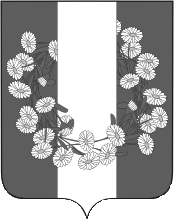 АДМИНИСТРАЦИЯ БУРАКОВСКОГО СЕЛЬСКОГО ПОСЕЛЕНИЯ КОРЕНОВСКОГО РАЙОНАПОСТАНОВЛЕНИЕот 31.05.2022                                                                                                                               № 54х.Бураковский «Об утверждении административного регламента предоставления администрацией Бураковского сельского поселения Кореновского района  муниципальной  услуги «Предоставление в собственность, аренду, безвозмездное пользование земельного участка, находящегося в государственной или муниципальной собственности, без проведения торгов» В соответствии с Федеральным законом от 27 июля 2010 года № 210-ФЗ «Об организации представления государственных и муниципальных услуг»,            администрация Бураковского сельского поселения Кореновского района                         п о с т а н о в л я е т:Утвердить административный регламент предоставления администрацией Бураковского сельского поселения Кореновского района  муниципальной  услуги «Предоставление в собственность, аренду, безвозмездное пользование земельного участка, находящегося в государственной или муниципальной собственности, без проведения торгов», (прилагается).2. Общему отделу администрации Бураковского сельского поселения Кореновского района (Абрамкина) обнародовать настоящее постановление в установленных местах и разместить его на официальном сайте органов местного самоуправления Бураковского сельского поселения Кореновского района в сети «Интернет».3. Постановление вступает в силу после его официального обнародования.Глава Бураковского сельского поселения Кореновского района                                                                 Л.И. ОрлецкаяПРИЛОЖЕНИЕк постановлению администрацииБураковского сельского поселенияКореновского районаот 31 мая 2022 года № 54АДМИНИСТРАТИВНЫЙ РЕГЛАМЕНТпредоставления администрацией Бураковского сельского поселения Кореновского района муниципальной услуги «Предоставление в собственность, аренду, безвозмездное пользование земельного участка, находящегося в государственной или муниципальной собственности, без проведения торгов»1.  Общие положения1.1. Предмет регулирования административного регламента1.1.1. Административный регламент предоставления администрацией  Бураковского сельского поселения Кореновского района муниципальной услуги «Предоставление в собственность, аренду, безвозмездное пользование земельного участка, находящегося в государственной или муниципальной собственности, без проведения торгов» (далее соответственно – муниципальная услуга, Регламент) определяет стандарт, сроки и последовательность выполнения административных процедур (действий) по предоставлению администрацией Бураковского сельского поселения   Кореновского района муниципальной услуги «Предоставление в собственность, аренду, безвозмездное пользование земельного участка, находящегося в государственной или муниципальной собственности, без проведения торгов».1.1.2. Действие настоящего Регламент распространяется на правоотношения по распоряжению земельными участками, находящимися в муниципальной собственности Бураковского сельского поселения Кореновского района.1.1.3. Административный регламент распространяется на правоотношения по распоряжению земельными участками, находящимися в муниципальной собственности Бураковского сельского поселения Кореновского района, в случаях, предусмотренных пунктом 2 статьи 39.3, статьей 39.5, пунктом 2 статьи 39.6 и пунктом 2 статьи 39.10 Земельного кодекса Российской Федерации.1.1.4. На период действия Постановления Правительства Российской Федерации от 9 апреля 2022 года № 629 «Об особенностях регулирования земельных отношений в Российской Федерации в 2022 году» (далее Постановление № 629) наряду со случаями, предусмотренными Земельным кодексом Российской Федерации, земельные участки, находящиеся в муниципальной собственности, предоставляются гражданам Российской Федерации или российским юридическим лицам в аренду без проведения торгов в целях осуществления деятельности по производству продукции, необходимой для обеспечения импортозамещения в условиях введенных ограничительных мер со стороны иностранных государств и международных организаций, перечень которой устанавливается решением органа государственной власти субъекта Российской Федерации.Договор аренды земельного участка, находящегося в муниципальной собственности и предоставленного по основаниям, предусмотренным пунктом 1.1.4. подраздела 1.1. раздела 1 Регламента, должен предусматривать запрет на изменение вида разрешенного использования такого земельного участка и условие об одностороннем отказе арендодателя от такого договора в случае неиспользования земельного участка для целей, указанных в пункте 1.1.4. подраздела 1.1. раздела 1 Регламента.Арендодатель обязан направить арендатору уведомление об отказе от указанного договора.1.1.4.1. Предоставление земельных участков в целях осуществления деятельности, указанной в пункте 1.1.4. подраздела 1.1. раздела 1 Регламента, может осуществляться независимо от содержания документации по планировке территории (за исключением документации по планировке территории, предусматривающей размещение объектов федерального значения), документов территориального планирования (за исключением документов территориального планирования Российской Федерации), документов градостроительного зонирования, за исключением случаев, если осуществление указанной деятельности не допускается в границах определенных зон, земель и территорий в соответствии с их режимом.1.1.4.2. В случае если предоставление земельного участка, находящегося в муниципальной собственности, в соответствии с подпунктом 1.1.4.1. подраздела 1.1. раздела 1 Регламента не соответствует утвержденной для соответствующей территории документации по планировке территории и документам градостроительного зонирования, документация по планировке территории и документы градостроительного зонирования подлежат изменению в части приведения их в соответствие с целями предоставления указанного земельного участка в течение 6 месяцев со дня его предоставления1.1.5. Регламент не распространяется на правоотношения по:1) предоставления земельных участков в собственность граждан бесплатно в соответствии со статьей 39.19 Земельного кодекса Российской Федерации;2) заключения договора купли-продажи или договора аренды земельного участка с лицом, подавшим единственную заявку на участие в аукционе, заявителем, признанным единственным участником аукциона, или единственным принявшем участие в аукционе его участником;3) заключения договора мены земельного участка, находящегося в государственной или муниципальной собственности, и земельного участка, находящегося в частной собственности, в соответствии со статьей 39.21 Земельного кодекса Российской Федерации;4) предоставления земельных участков в безвозмездное пользование в виде служебных наделов по решению организации, которой земельный участок предоставлен в постоянное (бессрочное) пользование;5) заключения договора аренды земельного участка, находящегося в муниципальной собственности и предназначенного для комплексного развития территории, с победителем торгов на право заключения договора о комплексном развитии территории, иным лицом, имеющим право на заключение данного договора в соответствии с Градостроительным кодексом Российской Федерации, либо юридическим лицом, созданным Российской Федерацией или субъектом Российской Федерации и обеспечивающим в соответствии с Градостроительным кодексом Российской Федерации реализацию решения о комплексном развитии территории;6) заключения договора аренды земельного участка, находящегося в муниципальной собственности и предназначенного для освоения территории в целях строительства и эксплуатации наемного дома коммерческого использования или для освоения территории в целях строительства и эксплуатации наемного дома социального использования, с победителем аукциона на право заключения договора об освоении территории в целях строительства и эксплуатации наемного дома коммерческого использования или договора об освоения территории в целях строительства и эксплуатации наемного дома социального использования либо с иным лицом, имеющим право на заключение данных договоров в соответствии с Градостроительным кодексом Российской Федерации. В этом случае договор аренды такого земельного участка заключается одновременно с договором об освоении территории в целях строительства и эксплуатации наемного дома коммерческого использования или договором об освоения территории в целях строительства и эксплуатации наемного дома социального использования;7) предоставления земельных участков гражданам в безвозмездное пользование, аренду, собственность в соответствии с Федеральным законом от  1 мая 2016 года № 119-ФЗ «Об особенностях предоставления гражданам земельных участков, находящихся в государственной или муниципальной собственности и расположенных в Арктической зоне Российской Федерации и на других территориях Севера, Сибири и Дальнего Востока Российской Федерации, и о внесении изменений в отдельные законодательные акты Российской Федерации».8) предоставлению земельных участков гражданам для индивидуального жилищного строительства, ведения личного подсобного хозяйства в границах населенного пункта, садоводства (за исключением случаев, если в соответствии с федеральными законами или законами субъекта Российской Федерации предусмотрено право отдельных категорий граждан на приобретение земельных участков для указанных целей в первоочередном или внеочередном порядке), гражданам и крестьянским (фермерским) хозяйствам для осуществления крестьянским (фермерским) хозяйством его деятельности осуществляется с учетом особенностей, установленных статьей 39.18 Земельного кодекса Российской Федерации;9) предоставлению земельных участков в местах традиционного проживания и традиционной хозяйственной деятельности коренных малочисленных народов Российской Федерации для целей, не связанных с их традиционной хозяйственной деятельностью и традиционными промыслами, могут проводиться сходы, референдумы граждан по вопросам предоставления земельных участков для строительства объектов, размещение которых затрагивает законные интересы указанных народов. Предоставление земельных участков осуществляется с учетом результатов данных сходов или референдумов.1.2. Круг заявителей1.2.1. Заявителями на получение муниципальной услуги являются граждане и юридические лица либо их уполномоченные представители, выступающие от их имени, обратившиеся с заявлением о предоставлении муниципальной услуги (далее - Заявители).1.3.  Требования к порядку информирования о предоставлении муниципальной услуги1.3.1. Порядок получения информации Заявителями по вопросам предоставления муниципальной услуги и услуг, которые являются необходимыми и обязательными для предоставления муниципальной услуги, сведений о ходе предоставления указанных услуг, в том числе на официальном сайте («http://wp.burakovskaja.ru»), а также в федеральной государственной информационной системе «Единый портал государственных и муниципальных услуг (функций)» (www.gosuslugi.ru) (далее – Единый портал) и на Портале государственных и муниципальных услуг (функций) Краснодарского края (www.pgu.krasnodar.ru) (далее – Региональный портал).1.3.1.1. Информирование о порядке предоставления муниципальной услуги осуществляется администрацией Бураковского сельского поселения Кореновский район  (далее – Уполномоченный орган):в устной форме при личном приеме Заявителя; с использованием средств телефонной связи;путем направления письменного ответа на обращение Заявителя по почте с уведомлением;путем направления ответа в форме электронного документа на обращение Заявителя с использованием информационно-телекоммуникационной сети «Интернет» (далее – Интернет), в том числе с официального электронного адреса Уполномоченного органа;с использованием информационных материалов (брошюр, буклетов, памяток и т.д.); на информационных стендах;путем размещения информации в открытой и доступной форме в Интернете на официальном сайте Уполномоченного органа (далее – официальный сайт), на Едином портале и Региональном портале.1.3.1.2. При осуществлении консультирования при личном приеме Заявителя или с использованием средств телефонной связи предоставляется информация по следующим вопросам:о входящем номере, под которыми зарегистрировано заявление о предоставлении муниципальной услуги;о принятии решения по конкретному заявлению о предоставлении муниципальной услуги;о перечне нормативных правовых актов, в соответствии с которыми предоставляется муниципальная услуга (наименование, номер, дата принятия);об исчерпывающем перечне документов, необходимых для предоставления муниципальной услуги, требованиях к оформлению указанных документов, а также перечне документов, которые Заявитель вправе представить по собственной инициативе;о месте размещения на официальном сайте справочной информации по предоставлению муниципальной услуги;по иным вопросам, входящим в компетенцию должностных лиц Уполномоченного органа, не требующим дополнительного изучения.1.3.1.3 Консультирование по вопросам предоставления муниципальной услуги осуществляется бесплатно.Должностное лицо Уполномоченного органа, осуществляющее консультирование по вопросам предоставления муниципальной услуги 
(в устной форме или посредством средств телефонной связи), должно корректно и внимательно относиться к Заявителям.При консультировании по телефону должностное лицо Уполномоченного органа называет свою фамилию, имя и отчество, должность, а затем в вежливой форме четко и подробно информирует обратившегося по интересующему его вопросу.Если должностное лицо Уполномоченного органа не может ответить на вопрос самостоятельно, либо подготовка ответа требует продолжительного времени, он может предложить обратившемуся обратиться письменно, либо назначить другое удобное для заинтересованного лица время для получения информации.1.3.1.4. Письменное информирование Заявителя осуществляется путем направления письменного ответа с использованием почтовой связи на почтовый адрес Заявителя.Письменный ответ должен содержать полный и мотивированный ответ на поставленный вопрос.1.3.2. Порядок, форма, место размещения и способы получения справочной информации, в том числе на стендах в местах предоставления муниципальной услуги и услуг, которые являются необходимыми и обязательными для предоставления муниципальной услуги, и в многофункциональном центре предоставления государственных и муниципальных услуг (далее – МФЦ).1.3.2.1. На информационных стендах в доступных для ознакомления местах Уполномоченного органа, а также в МФЦ размещается следующая информация:информация о порядке предоставления муниципальной услуги;сроки предоставления муниципальной услуги;перечень нормативных правовых актов, в соответствии с которыми предоставляется муниципальная услуга (наименование, номер, дата принятия);исчерпывающий перечень документов, необходимых для предоставления муниципальной услуги, требования к оформлению указанных документов, а также перечень документов, которые Заявитель вправе представить по собственной инициативе;порядок обжалования действий (бездействия), а также решений Уполномоченного органа, муниципальных служащих, МФЦ, работников МФЦ;шаблон и образец заполнения заявления для предоставления муниципальной услуги;иная информация, необходимая для предоставления муниципальной услуги.1.3.3.2. Справочная информация, включая информацию о месте нахождения и графике работы, справочных телефонах, адресе официального сайта и адресе электронной почты, формах обратной связи размещается на официальном сайте Уполномоченного органа, на Едином портале и Региональном портале.2. Стандарт предоставления муниципальной услуги2.1. Наименование муниципальной услугиНаименование муниципальной услуги – «Предоставление в собственность, аренду, безвозмездное пользование земельного участка, находящегося в государственной или муниципальной собственности, без проведения торгов».2.2. Наименование органа, предоставляющего муниципальную услугу2.2.1. Предоставление муниципальной услуги осуществляется администрацией Бураковского сельского поселения Кореновского района.2.2.2. В предоставлении муниципальной услуги участвует МФЦ.2.2.3. При предоставлении муниципальной услуги Уполномоченный орган осуществляет взаимодействие с: Кореновским отделом Управления Росреестра по Краснодарскому краю; территориальным отделом №4 филиала Федерального государственного бюджетного учреждения «Федеральная кадастровая палата Федеральной службы государственной регистрации, кадастра и картографии» по Краснодарскому краю;федеральной налоговой службой по вопросу получения выписки из Единого государственного реестра юридических лиц и Единого государственного реестра индивидуальных предпринимателей;архивным отделом администрации муниципального образования Кореновский район;управлением архитектуры и градостроительства администрации муниципального образования Кореновский район;Федеральным агентством по рыболовству.2.2.4. Уполномоченному органу запрещается требовать от Заявителя осуществления действий, в том числе согласований, необходимых для получения муниципальной услуги и связанных с обращением в иные государственные органы, органы местного самоуправления, организации, за исключением получения услуг и получения документов и информации, предоставляемых в результате предоставления таких услуг, включенных в перечень, утвержденный решением Совета Бураковского сельского поселения Кореновского района от 16 апреля 2018 года № 190 «Об утверждении перечня услуг, которые являются необходимыми и обязательными для предоставления администрацией Бураковского сельского поселения Кореновского района муниципальных услуг и предоставляются организациями, участвующими в предоставлении муниципальных услуг,  и  порядка определения размера платы за их оказание».2.3. Описание результата предоставлениямуниципальной услуги2.3.1. Результатом предоставления муниципальной услуги является:договор купли-продажи, договор аренды или договор безвозмездного пользования земельным участком, если не требуется образование испрашиваемого земельного участка или уточнение его границ (далее - договор); постановление администрации Бураковского сельского поселения Кореновского района о предоставлении земельного участка в собственность бесплатно, если не требуется образование испрашиваемого земельного участка или уточнение его границ, и направляет принятое решение заявителю (далее - постановление); мотивированный письменный отказ в предоставлении в собственность, аренду, безвозмездное пользование земельного участка в виде письма администрации Бураковского сельского поселения Кореновского района (далее – письменный отказ). 2.3.2. Результат предоставления муниципальной услуги по экстерриториальному принципу в виде электронных документов 
и (или) электронных образов документов заверяется уполномоченным должностным лицом администрации Бураковского сельского поселения Кореновского района. Для получения результата предоставления муниципальной услуги по экстерриториальному принципу на бумажном носителе Заявитель имеет право обратиться непосредственно в Уполномоченный орган, предоставляющий муниципальную услугу.В качестве результата предоставления муниципальной услуги Заявитель по его выбору вправе получить:1) договор, постановление или письменный отказ в форме электронного документа, подписанное должностным лицом Уполномоченного органа, с использованием усиленной квалифицированной электронной подписи;2) договор, постановление или письменный отказ на бумажном носителе, подтверждающее содержание электронного документа, направленного Уполномоченным органом в МФЦ;3) договор, постановление или письменный отказ на бумажном носителе.2.4.  Срок предоставления муниципальной услуги, в том числе с учетом необходимости обращения в организации, участвующие в предоставлении муниципальной услуги, срок приостановления предоставления муниципальной услуги в случае, если возможность приостановления предусмотрена законодательством Российской Федерации, срок выдачи (направления) документов, являющихся результатом предоставления муниципальной услуги2.4.1. Общий срок предоставления муниципальной услуги – не более 30 календарных со дня регистрации заявления и прилагаемых к нему документов.2.4.1.1. Срок предоставления муниципальной услуги на период действия Постановления Правительства Российской Федерации от 9 апреля 2022 года     № 629 «Об особенностях регулирования земельных отношений в Российской Федерации в 2022 году» (далее Постановление № 629) составляет не более 14 календарных дней со дня регистрации заявления и прилагаемых к нему документов.2.4.2. Срок приостановления предоставления муниципальной услуги законодательством Российской Федерации и законодательством Краснодарского края не предусмотрен.2.4.3. Срок выдачи (направления) документов, являющихся результатом предоставления муниципальной услуги, составляет один день.2.5. Нормативные правовые акты, регулирующие предоставление муниципальной услуги2.5.1. Перечень нормативных правовых актов, регулирующих предоставление муниципальной услуги размещен:на официальном сайте   «http://wp.burakovskaja.ru»;в Федеральном реестре http://ar.gov.ru/ru;на Едином портале  http://www.gosuslugi.ru;на Региональном портале http://pgu.krasnodar.ru.2.6. Исчерпывающий перечень документов, необходимых в соответствии с нормативными правовыми актами для предоставления муниципальной услуги и услуг, которые являются необходимыми и обязательными для предоставления муниципальной услуги, подлежащих представлению заявителем, способы их получения заявителем, в том числе в электронной форме, порядок их представления   2.6.1. Для получения муниципальной услуги заявитель представляет следующие документы:1) письменное заявление о предоставлении в собственность, аренду, безвозмездное пользование земельного участка, находящегося в муниципальной собственности, без проведения торгов подается лично или посредством почтовой связи на бумажном носителе либо в форме электронных документов с использованием информационно-телекоммуникационной сети «Интернет» (по рекомендуемой форме согласно приложению № 1 к Регламенту);В заявлении указывается следующее:фамилия, имя, отчество, место жительства заявителя и реквизиты документа, удостоверяющего личность заявителя (для гражданина); наименование и место нахождения заявителя (для юридического лица), а также государственный регистрационный номер записи о государственной регистрации юридического лица в едином государственном реестре юридических лиц, идентификационный номер налогоплательщика, за исключением случаев, если заявителем является иностранное юридическое лицо;кадастровый номер испрашиваемого земельного участка;основание предоставления земельного участка без проведения торгов из числа предусмотренных пунктом 2 статьи 39.3, статьей 39.5, пунктом 2 статьи 39.6 или пунктом 2 статьи 39.10 Земельного Кодекса оснований;вид права, на котором заявитель желает приобрести земельный участок, если предоставление земельного участка указанному заявителю допускается на нескольких видах прав;реквизиты решения об изъятии земельного участка для государственных или муниципальных нужд в случае, если земельный участок предоставляется взамен земельного участка, изымаемого для государственных или муниципальных нужд;цель использования земельного участка;реквизиты решения об утверждении документа территориального планирования и (или) проекта планировки территории в случае, если земельный участок предоставляется для размещения объектов, предусмотренных этим документом и (или) этим проектом;реквизиты решения о предварительном согласовании предоставления земельного участка в случае, если испрашиваемый земельный участок образовывался или его границы уточнялись на основании данного решения;почтовый адрес и (или) адрес электронной почты для связи с заявителем.2) письменное заявление о прекращении права постоянного (бессрочного) пользования земельным участком (в случае переоформления права постоянного (бессрочного) пользования земельным участком), к которым прилагаются: а) документ, удостоверяющий личность заявителя (заявителей); б) документы, подтверждающие право заявителя на приобретение земельного участка без проведения торгов, согласно приложению № 2 к настоящему Регламенту в зависимости от основания предоставления в собственность, аренду, безвозмездное пользование, земельного участка без проведения торгов на территории Бураковского сельского поселения Кореновского района;в) схема расположения земельного участка в случае, если испрашиваемый земельный участок предстоит образовать и отсутствует проект межевания территории, в границах которой предстоит образовать такой земельный участок); г) документ, подтверждающий полномочия представителя заявителя, в случае, если с заявлением о предварительном согласовании предоставления земельного участка обращается представитель заявителя;д) заверенный перевод на русский язык документов о государственной регистрации юридического лица в соответствии с законодательством иностранного государства в случае, если заявителем является иностранное юридическое лицо; е) подготовленный садоводческим или огородническим некоммерческим товариществом реестр членов такого товарищества в случае, если подано заявление о предварительном согласовании предоставления земельного участка или о предоставлении земельного участка в безвозмездное пользование такому товариществу.Предоставление указанных документов в подпунктах б, в, г, д, е пункта 2.6.1 данного подраздела не требуется, в случае, если указанные документы направлялись в уполномоченный орган с заявлением о предварительном согласовании предоставления земельного участка, по итогам рассмотрения которого принято решение о предварительном согласовании предоставления земельного участка. 2.6.2. В случае подачи заявления через представителя заявителя представляется документ, удостоверяющий личность представителя заявителя, а также документ, подтверждающий полномочия представителя заявителя. 2.6.3. Заявление и прилагаемые к нему документы могут быть поданы Заявителем: на бумажном носителе, непосредственно в Уполномоченный орган при личном обращении или посредством почтовой связи; на бумажном носителе при личном обращении в МФЦ; посредством использования Регионального портала, Единого портала в электронной форме. 2.6.4. При предоставлении муниципальных услуг установление личности заявителя может осуществляться в ходе личного приема посредством предъявления паспорта гражданина Российской Федерации либо иного документа, удостоверяющего личность, в соответствии с законодательством Российской Федерации или посредством идентификации и аутентификации в органах, предоставляющих государственные услуги, органах, предоставляющих муниципальные услуги, многофункциональных центрах с использованием информационных технологий, предусмотренных частью 18 статьи 14.1 Федерального закона от 27 июля 2006 года №149-ФЗ «Об информации, информационных технологиях и о защите информации», при условии технической возможности осуществления.2.7. Исчерпывающий перечень документов, необходимых 
в соответствии с нормативными правовыми актами для предоставления муниципальной услуги, которые находятся в распоряжении государственных органов, органов местного самоуправления и иных органов, участвующих в предоставлении государственных и муниципальных услуг, и которые заявитель вправе представить, а также способы их получения заявителями, в том числе 
в электронной форме, порядок их представления2.7.1 Документы, необходимые для предоставления муниципальной услуги, находящиеся в распоряжении государственных органов, органов местного самоуправления муниципальных образований Краснодарского края и иных органов, участвующих в предоставлении государственных или муниципальных услуг, и которые заявитель вправе представить:1) Выписка из ЕГРН об объекте недвижимости (об испрашиваемом земельном участке). 2) Выписка из ЕГРН об объекте недвижимости (о здании и (или) сооружении, расположенном(ых) на испрашиваемом земельном участке). 3) Выписка из ЕГРН об объекте недвижимости (о помещении в здании, сооружении, расположенном на испрашиваемом земельном участке, в случае обращения собственника помещения).4) Выписка из ЕГРЮЛ о юридическом лице, являющемся заявителем. 5) Выписка из Единого государственного реестра индивидуальных предпринимателей (ЕГРИП) об индивидуальном предпринимателе, являющемся заявителем. 6) Копия решения о предоставлении в пользование водных биологических ресурсов, либо договора о предоставлении рыбопромыслового участка, договора пользования водными биологическими ресурсами (запрашиваются и представляются путем межведомственного взаимодействия с федеральным агентством по рыболовству).7) Решение о предварительном согласовании предоставления испрашиваемого земельного участка с приложением к нему указанных в подпунктах б, в, г, д, е пункта 2.6.1 данного подраздела 2.6 данного Регламента документов.2.7.2. Непредставление Заявителем указанных документов не является основанием для отказа в предоставлении муниципальной услуги.2.8. Указание на запрет требовать от заявителя2.8.1  Уполномоченный орган не вправе требовать от Заявителя:представления документов и информации или осуществления действий, предоставление или осуществление которых, не предусмотрено нормативными правовыми актами, регулирующими отношения, возникающие в связи с предоставлением муниципальной услуги;представления документов и информации, которые находятся в распоряжении органов, предоставляющих государственные услуги, органов, предоставляющих муниципальные услуги, иных государственных органов, органов местного самоуправления либо подведомственных государственным органам или органам местного самоуправления организаций в соответствии с нормативными правовыми актами Российской Федерации, нормативными правовыми актами субъектов Российской Федерации, муниципальными правовыми актами, за исключением документов, включенных в определенный частью 6 статьи 7 Федерального закона от 27 июля 2010 года № 210-ФЗ «Об организации предоставления государственных и муниципальных услуг» перечень документов; представления документов и информации, отсутствие и (или) недостоверность которых не указывались при первоначальном отказе в приеме документов, необходимых для предоставления муниципальной услуги, либо в предоставлении муниципальной услуги, за исключением случаев, предусмотренных подпунктами «а» – «г» пункта 4 части 1 статьи 7 Федерального закона от 27 июля 2010 года № 210-ФЗ «Об организации предоставления государственных и муниципальных услуг».2.8.2. При предоставлении муниципальных услуг по экстерриториальному принципу Уполномоченный орган не вправе требовать от Заявителя или МФЦ предоставления документов на бумажных носителях, если иное не предусмотрено федеральным законодательством, регламентирующим предоставление муниципальной услуги.2.9. Исчерпывающий перечень оснований для отказа в приеме документов, необходимых для предоставления муниципальной услуги2.9.1. Основанием для отказа в приеме документов, необходимых для предоставления муниципальной услуги, является:1) представление заявителем документов, оформленных не в соответствии с установленным порядком (наличие исправлений, не позволяющих однозначно истолковать их содержание, отсутствие обратного адреса, отсутствие подписи, печати (при наличии);2) несоблюдение установленных законом условий признания действительности электронной подписи;3) отсутствие документа, удостоверяющего права (полномочия) представителя заявителя, в случае подачи заявления представителем заявителя:для физических лиц, индивидуальных предпринимателей: оформленная в соответствии с законодательством Российской Федерации доверенность для физических лиц, индивидуальных предпринимателей;для юридических лиц:оформленная в соответствии с законодательством Российской Федерации доверенность, заверенная печатью заявителя и подписанная руководителем заявителя или уполномоченным этим руководителем лицом;4) представление неполного комплекта документов, указанного в подразделе 2.6 раздела 2 Регламента.2.9.2. Отказ в приеме документов, необходимых для предоставления муниципальной услуги, не препятствует повторному обращению Заявителя после устранения причины, послужившей основанием для отказа.О наличии основания для отказа в приеме документов Заявителя информирует муниципальный служащий Уполномоченного органа либо работник МФЦ, ответственный за прием документов, объясняет Заявителю содержание выявленных недостатков в представленных документах и предлагает принять меры по их устранению.Уведомление об отказе в приеме документов, необходимых для предоставления муниципальной услуги, по требованию Заявителя подписывается работником МФЦ, должностным лицом Уполномоченного органа и выдается Заявителю с указанием причин отказа не позднее одного рабочего дня со дня обращения Заявителя за получением муниципальной услуги.Не может быть отказано Заявителю в приеме дополнительных документов при наличии намерения их сдать.Отказ в приеме документов, необходимых для предоставления муниципальной услуги, не препятствует повторному обращению Заявителя после устранения причины, послужившей основанием для отказа в приеме документов.2.10. Исчерпывающий перечень оснований для приостановления или отказа в предоставлении муниципальной услуги2.10.1. Оснований для приостановления предоставления муниципальной услуги законодательством Российской Федерации не предусмотрено.2.10.2. Основанием для отказа в предоставлении муниципальной услуги являются:1) с заявлением о предоставлении земельного участка обратилось лицо, которое в соответствии с земельным законодательством не имеет права на приобретение земельного участка без проведения торгов;2) указанный в заявлении о предоставлении земельного участка земельный участок предоставлен на праве постоянного (бессрочного) пользования, безвозмездного пользования, пожизненного наследуемого владения или аренды, за исключением случаев, если с заявлением о предоставлении земельного участка обратился обладатель данных прав или подано заявление о предоставлении земельного участка в соответствии с подпунктом 10 пункта 2 статьи 39.10 Земельного кодекса Российской Федерации;3) указанный в заявлении о предоставлении земельного участка земельный участок образован в результате раздела земельного участка, предоставленного садоводческому или огородническому некоммерческому товариществу, за исключением случаев обращения с таким заявлением члена этого товарищества (если такой земельный участок является садовым или огородным) либо собственников земельных участков, расположенных в границах территории ведения гражданами садоводства или огородничества для собственных нужд (если земельный участок является земельным участком общего назначения);4) на указанном в заявлении о предоставлении земельного участка земельном участке расположены здание, сооружение, объект незавершенного строительства, принадлежащие гражданам или юридическим лицам, за исключением случаев, если на земельном участке расположены сооружения (в том числе сооружения, строительство которых не завершено), размещение которых допускается на основании сервитута, публичного сервитута, или объекты, размещенные в соответствии со статьей 39.36 Земельного кодекса Российской Федерации, либо с заявлением о предоставлении земельного участка обратился собственник этих здания, сооружения, помещений в них, этого объекта незавершенного строительства, а также случаев, если подано заявление о предоставлении земельного участка и в отношении расположенных на нем здания, сооружения, объекта незавершенного строительства принято решение о сносе самовольной постройки либо решение о сносе самовольной постройки или ее приведении в соответствие с установленными требованиями и в сроки, установленные указанными решениями, не выполнены обязанности, предусмотренные частью 11 статьи 55.32 Градостроительного кодекса Российской Федерации;5) на указанном в заявлении о предоставлении земельного участка земельном участке расположены здание, сооружение, объект незавершенного строительства, находящиеся в государственной или муниципальной собственности, за исключением случаев, если на земельном участке расположены сооружения (в том числе сооружения, строительство которых не завершено), размещение которых допускается на основании сервитута, публичного сервитута, или объекты, размещенные в соответствии со статьей 39.36 Земельного кодекса Российской Федерации, либо с заявлением о предоставлении земельного участка обратился правообладатель этих здания, сооружения, помещений в них, этого объекта незавершенного строительства;6) указанный в заявлении о предоставлении земельного участка земельный участок является изъятым из оборота или ограниченным в обороте и его предоставление не допускается на праве, указанном в заявлении о предоставлении земельного участка;7) указанный в заявлении о предоставлении земельного участка земельный участок является зарезервированным для государственных или муниципальных нужд, в случае если заявитель обратился с заявлением о предоставлении земельного участка в собственность, постоянное (бессрочное) пользование или с заявлением о предоставлении земельного участка в аренду, безвозмездное пользование на срок, превышающий срок действия решения о резервировании земельного участка, за исключением случая предоставления земельного участка для целей резервирования;8) указанный в заявлении о предоставлении земельного участка земельный участок расположен в границах территории, в отношении которой с другим лицом заключен договор о развитии застроенной территории, за исключением случаев, если с заявлением о предоставлении земельного участка обратился собственник здания, сооружения, помещений в них, объекта незавершенного строительства, расположенных на таком земельном участке, или правообладатель такого земельного участка;9) указанный в заявлении о предоставлении земельного участка земельный участок расположен в границах территории, в отношении которой с другим лицом заключен договор о комплексном развитии территории, или земельный участок образован из земельного участка, в отношении которого с другим лицом заключен договор о комплексном развитии территории, за исключением случаев, если такой земельный участок предназначен для размещения объектов федерального значения, объектов регионального значения или объектов местного значения и с заявлением о предоставлении такого земельного участка обратилось лицо, уполномоченное на строительство указанных объектов;10) указанный в заявлении о предоставлении земельного участка земельный участок образован из земельного участка, в отношении которого заключен договор о комплексном развитии территории, и в соответствии с утвержденной документацией по планировке территории предназначен для размещения объектов федерального значения, объектов регионального значения или объектов местного значения, за исключением случаев, если с заявлением о предоставлении в аренду земельного участка обратилось лицо, с которым заключен договор о комплексном развитии территории, предусматривающий обязательство данного лица по строительству указанных объектов;11) указанный в заявлении о предоставлении земельного участка земельный участок является предметом аукциона, извещение о проведении, которого размещено в соответствии с пунктом 19 статьи 39.11 Земельного кодекса Российской Федерации;12) в отношении земельного участка, указанного в заявлении о его предоставлении, поступило предусмотренное подпунктом 6 пункта 4 статьи 39.11 Земельного кодекса Российской Федерации заявление о проведении аукциона по его продаже или аукциона на право заключения договора его аренды при условии, что такой земельный участок образован в соответствии с подпунктом 4 пункта 4 статьи 39.11 Земельного кодекса Российской Федерации и уполномоченным органом не принято решение об отказе в проведении этого аукциона по основаниям, предусмотренным пунктом 8 статьи 39.11 Земельного кодекса Российской Федерации;13) в отношении земельного участка, указанного в заявлении о его предоставлении, опубликовано и размещено в соответствии с подпунктом 1 пункта 1 статьи 39.18 Земельного кодекса Российской Федерации извещение о предоставлении земельного участка для индивидуального жилищного строительства, ведения личного подсобного хозяйства, садоводства или осуществления крестьянским (фермерским) хозяйством его деятельности;14) разрешенное использование земельного участка не соответствует целям использования такого земельного участка, указанным в заявлении о предоставлении земельного участка, за исключением случаев размещения линейного объекта в соответствии с утвержденным проектом планировки территории;15) испрашиваемый земельный участок полностью расположен в границах зоны с особыми условиями использования территории, установленные ограничения использования земельных участков в которой не допускают использования земельного участка в соответствии с целями использования такого земельного участка, указанными в заявлении о предоставлении земельного участка;16) испрашиваемый земельный участок не включен в утвержденный в установленном Правительством Российской Федерации порядке перечень земельных участков, предоставленных для нужд обороны и безопасности и временно не используемых для указанных нужд, в случае, если подано заявление о предоставлении земельного участка в соответствии с подпунктом 10 пункта 2 статьи 39.10 Земельного кодекса Российской Федерации;17) площадь земельного участка, указанного в заявлении о предоставлении земельного участка садоводческому или огородническому некоммерческому товариществу, превышает предельный размер, установленный пунктом 6 статьи 39.10 Земельного кодекса Российской Федерации;18) указанный в заявлении о предоставлении земельного участка земельный участок в соответствии с утвержденными документами территориального планирования и (или) документацией по планировке территории предназначен для размещения объектов федерального значения, объектов регионального значения или объектов местного значения и с заявлением о предоставлении земельного участка обратилось лицо, не уполномоченное на строительство этих объектов;19) указанный в заявлении о предоставлении земельного участка земельный участок предназначен для размещения здания, сооружения в соответствии с государственной программой Российской Федерации, государственной программой субъекта Российской Федерации и с заявлением о предоставлении земельного участка обратилось лицо, не уполномоченное на строительство этих здания, сооружения;20) предоставление земельного участка на заявленном виде прав не допускается;21) в отношении земельного участка, указанного в заявлении о его предоставлении, не установлен вид разрешенного использования;22) указанный в заявлении о предоставлении земельного участка земельный участок не отнесен к определенной категории земель;23) в отношении земельного участка, указанного в заявлении о его предоставлении, принято решение о предварительном согласовании его предоставления, срок действия которого не истек, и с заявлением о предоставлении земельного участка обратилось иное не указанное в этом решении лицо;24) указанный в заявлении о предоставлении земельного участка земельный участок изъят для государственных или муниципальных нужд и указанная в заявлении цель предоставления такого земельного участка не соответствует целям, для которых такой земельный участок был изъят, за исключением земельных участков, изъятых для государственных или муниципальных нужд в связи с признанием многоквартирного дома, который расположен на таком земельном участке, аварийным и подлежащим сносу или реконструкции;25) границы земельного участка, указанного в заявлении о его предоставлении, подлежат уточнению в соответствии с Федеральным законом от 13.07.2015 № 218-ФЗ «О государственной регистрации недвижимости»;26) площадь земельного участка, указанного в заявлении о его предоставлении, превышает его площадь, указанную в схеме расположения земельного участка, проекте межевания территории или в проектной документации лесных участков, в соответствии с которыми такой земельный участок образован, более чем на десять процентов;27) с заявлением о предоставлении земельного участка, включенного в перечень государственного имущества или перечень муниципального имущества, предусмотренные частью 4 статьи 18 Федерального закона от 24.07.2007 № 209-ФЗ «О развитии малого и среднего предпринимательства в Российской Федерации», обратилось лицо, которое не является субъектом малого или среднего предпринимательства, или лицо, в отношении которого не может оказываться поддержка в соответствии с частью 3 статьи 14 Федерального закона от 24.07.2007 № 209-ФЗ «О развитии малого и среднего предпринимательства в Российской Федерации»2.10.2.1. Основания для возврата заявления о предоставлении земельного участка: заявление не соответствует положениям пункта 1 статьи 39.17 Земельного кодекса Российской Федерации; заявление подано в иной уполномоченный орган; к заявлению не приложены документы, представляемые в соответствии с подразделом 2.6. Регламента, за исключением документов, предусмотренных подразделом 2.7. Регламента. 2.10.3. Отказ в предоставлении муниципальной услуги не препятствует повторному обращению Заявителя после устранения причины, послужившей основанием для отказа.2.11. Перечень услуг, которые являются необходимыми и обязательными для предоставления муниципальной услуги, в том числе сведения о документе (документах), выдаваемом (выдаваемых) организациями, участвующими в предоставлении муниципальной услуги2.11.1 Услуг, которые являются необходимыми и обязательными для предоставления муниципальной услуги, законодательством Российской Федерации не предусмотрено.2.12. Порядок, размер и основания взимания государственнойпошлины или иной платы, взимаемой за предоставление муниципальной услуги2.12.1. Государственная пошлина или иная плата за предоставление муниципальной услуги не взимается. Предоставление муниципальной услуги осуществляется бесплатно.2.13. Порядок, размер и основания взимания платы за предоставление услуг, которые являются необходимыми и обязательными для предоставления муниципальной услуги, включая информацию о методике расчета размера такой платы2.13.1. Взимание платы за предоставление услуг, которые являются необходимыми и обязательными для предоставления муниципальной услуги не предусмотрено.2.14. Максимальный срок ожидания в очереди при подаче запроса о предоставлении муниципальной услуги, услуги, предоставляемой организацией, участвующей в предоставлении муниципальной услуги, и при получении результата предоставления таких услуг2.14.1. Максимальный срок ожидания в очереди при подаче запроса 
о предоставлении муниципальной услуги, а также при получении результата предоставления муниципальной услуг при личном приеме Заявителя не должен превышать 15 минут.2.15. Срок и порядок регистрации запроса заявителя о предоставлении муниципальной услуги и услуги, предоставляемой организацией, участвующей в предоставлении муниципальной услуги, в том числе в электронной форме2.15.1. Регистрация поступившего в Уполномоченный орган заявления 
о предоставлении муниципальной услуги и (или) документов (содержащихся 
в них сведений), осуществляется в день их поступления.2.15.2. Регистрация заявления о предоставлении муниципальной услуги и (или) документов (содержащихся в них сведений), поступившего 
в выходной (нерабочий или праздничный) день, осуществляется в первый 
за ним рабочий день.2.15.3. Срок регистрации заявления о предоставлении муниципальной услуги и (или) документов (содержащихся в них сведений), поданных в том числе посредством  Единого портала, Регионального портала, не может превышать двадцати минут.2.16. Требования к помещениям, в которых предоставляется муниципальная услуга, к залу ожидания, местам для заполнения запросов о предоставлении муниципальной услуги, информационным стендам с образцами их заполнения и перечнем документов, необходимых для предоставления каждой муниципальной услуги, размещению и оформлению визуальной, текстовой и мультимедийной информации о порядке предоставления такой услуги, в том числе к обеспечению доступности для инвалидов указанных объектов в соответствии с законодательством Российской Федерации о социальной защите инвалидов2.16.1. Информация о графике (режиме) работы размещается при входе в здание, в котором осуществляется деятельность Уполномоченного органа, на видном месте.2.16.2. Здание, в котором предоставляется муниципальная услуга оборудуется входом, обеспечивающим свободный доступ Заявителей в помещения.2.16.3. Вход в здание оборудуется информационной табличкой (вывеской), содержащей информацию об Уполномоченном органе, а также оборудуется лестницей с поручнями, пандусами, для беспрепятственного передвижения граждан.2.16.4. Места предоставления муниципальной услуги оборудуются с учетом требований доступности для инвалидов в соответствии с действующим законодательством Российской Федерации о социальной защите инвалидов, в том числе обеспечиваются:условия для беспрепятственного доступа к объекту, на котором организовано предоставление услуг, к местам отдыха и предоставляемым услугам;возможность самостоятельного передвижения по территории объекта, на котором организовано предоставление услуг, входа в такой объект и выхода из него, посадки в транспортное средство и высадки из него, в том числе с использованием кресла-коляски;сопровождение инвалидов, имеющих стойкие расстройства функции зрения и самостоятельного передвижения, и оказание им помощи на объекте, на котором организовано предоставление услуг;надлежащее размещение оборудования и носителей информации, необходимых для обеспечения беспрепятственного доступа инвалидов к объекту и предоставляемым услугам с учетом ограничений их жизнедеятельности;дублирование необходимой для инвалидов звуковой и зрительной информации, а также надписей, знаков и иной текстовой и графической информации знаками, выполненными рельефно-точечным шрифтом Брайля, допуск сурдопереводчика и тифлосурдопереводчика;допуск на объект, на котором организовано предоставление услуг, собаки-проводника при наличии документа, подтверждающего ее специальное обучение и выдаваемого в порядке, установленном законодательством Российской Федерации;оказание работниками органа (учреждения), предоставляющего услуги населению, помощи инвалидам в преодолении барьеров, мешающих получению ими услуг наравне с другими органами.На всех парковках общего пользования, в том числе около объектов социальной, инженерной и транспортной инфраструктур (жилых, общественных и производственных зданий, строений и сооружений, включая те, в которых расположены физкультурно-спортивные организации, организации культуры и другие организации), мест отдыха, выделяется не менее 10 процентов мест (но не менее одного места) для бесплатной парковки транспортных средств, управляемых инвалидами I, II групп, и транспортных средств, перевозящих таких инвалидов и (или) детей-инвалидов. На граждан из числа инвалидов III группы распространяются нормы настоящей части в порядке, определяемом Правительством Российской Федерации. На указанных транспортных средствах должен быть установлен опознавательный знак «Инвалид» и информация об этих транспортных средствах должна быть внесена в федеральный реестр инвалидов.Места для бесплатной парковки транспортных средств, управляемых инвалидами, не должны занимать иные транспортные средства, за исключением случаев, предусмотренных правилами дорожного движения.2.16.5. Помещения, в которых предоставляется муниципальная услуга, зал ожидания, места для заполнения запросов о предоставлении муниципальной услуги должны соответствовать санитарно-гигиеническим правилам и нормативам, правилам пожарной безопасности, безопасности труда, а также оборудоваться системами кондиционирования (охлаждения и нагревания) и вентилирования воздуха, средствами оповещения о возникновении чрезвычайной ситуации. На видном месте располагаются схемы размещения средств пожаротушения и путей эвакуации людей. Предусматривается оборудование доступного места общественного пользования (туалет).2.16.6. Кабинеты оборудуются информационными табличками (вывесками), содержащими информацию о номере кабинета и наименовании структурного подразделения Уполномоченного органа, предоставляющего муниципальную услугу.2.16.7. Места для заполнения запросов о предоставлении муниципальной услуги оборудуются: телефоном, факсом, копировальным аппаратом, компьютерами и иной оргтехникой, рабочими столами и стульями, кресельными секциями для посетителей, а также справочно-правовыми системами, информационными стендами.2.16.8. Информационные стенды должны содержать сведения, указанные в пункте 1.3.2.1 подраздела 1.3 раздела 1 Регламента и размещаться на видном, доступном месте.2.16.9. Оформление визуальной, текстовой и мультимедийной информации о порядке предоставления муниципальной услуги должно соответствовать оптимальному зрительному и слуховому восприятию информации Заявителями.2.16.10. Прием Заявителей при предоставлении муниципальной услуги осуществляется согласно графику (режиму) работы Уполномоченного органа.2.16.11. Рабочее место должностного лица Уполномоченного органа, предоставляющего муниципальную услугу, оборудуется компьютером и оргтехникой, позволяющими своевременно и в полном объеме получать справочную информацию по вопросам предоставления муниципальной услуги и организовать предоставление муниципальной услуги в полном объеме.2.16.12. Должностные лица Уполномоченного органа, ответственные за предоставление муниципальной услуги, обеспечиваются идентификационными карточками (бэйджами) и (или) настольными табличками.2.17. Показатели доступности и качества муниципальной услуги, в том числе количество взаимодействий заявителя с должностными лицами при предоставлении муниципальной услуги и их продолжительность, возможность получения информации о ходе предоставления муниципальной услуги, в том числе с использованием информационно-коммуникационных технологий, возможность либо невозможность получения муниципальной услуги 
в многофункциональном центре предоставления государственных 
и муниципальных услуг (в том числе в полном объеме), по выбору заявителя (экстерриториальный принцип), посредством запроса о предоставлении нескольких государственных и (или) муниципальных услуг в многофункциональных центрах предоставления государственных и муниципальных услуг, предусмотренного статьей 15.1 Федерального закона от 27 июля 2010 года  № 210-ФЗ «Об организации предоставления государственных и муниципальных услуг»2.17.1. Показателями доступности и качества муниципальной услуги являются:полнота, актуальность и достоверность информации о порядке предоставления муниципальной услуги;наглядность форм размещаемой информации о порядке предоставления муниципальной услуги;оперативность и достоверность предоставляемой информации о порядке предоставления муниципальной услуги;установление и соблюдение требований к помещениям, в которых предоставляется муниципальная услуга;предоставление возможности подачи заявления о предоставлении муниципальной услуги и документов (сведений), необходимых для предоставления муниципальной услуги, а также выдачи заявителям документов по результатам предоставления муниципальной услуги в МФЦ;количество взаимодействий заявителя с должностными лицами Уполномоченного органа при предоставлении муниципальной услуги 
и их продолжительность; установление и соблюдение срока предоставления муниципальной услуги, в том числе срока ожидания в очереди при подаче заявления и при получении результата предоставления муниципальной услуги;своевременное рассмотрение документов, представленных Заявителем, 
в случае необходимости – с участием Заявителя; отсутствие обоснованных жалоб со стороны Заявителей по результатам предоставления муниципальной услуги;предоставление возможности подачи заявления о предоставлении муниципальной услуги и документов (сведений), необходимых 
для предоставления муниципальной услуги, в форме электронного документа, в том числе с использованием Единого портала, Регионального портала.2.17.2. Критерии оценки качества предоставления муниципальной услуги, предоставляемой в электронном виде: доступность информации о порядке предоставления муниципальной услуги;доступность электронных форм документов, необходимых для предоставления муниципальной услуги;доступность инструментов совершения в электронном виде платежей, необходимых для получения муниципальной услуги;время ожидания ответа на подачу заявления;время предоставления муниципальной услуги;удобство процедур предоставления муниципальной услуги, включая процедуры записи на прием, подачи заявления, оплаты обязательных платежей, информирования заявителя о ходе предоставления муниципальной услуги, а также получения результата предоставления муниципальной услуги.2.17.3. В ходе предоставления муниципальной услуги Заявитель взаимодействует с должностными лицами Уполномоченного органа не более двух раз (подача заявления и иных документов, необходимых для предоставления муниципальной услуги и получение результата предоставления муниципальной услуги), продолжительность взаимодействий составляет: при подаче заявления – не более 15 минут; при получении результата муниципальной услуги – не более 15 минут.В процессе предоставления муниципальной услуги Заявитель вправе обращаться в Уполномоченный орган за получением информации о ходе предоставления муниципальной услуги неограниченное количество раз.В процессе предоставления муниципальной услуги Заявитель вправе обращаться в МФЦ за получением информации о ходе предоставления муниципальной услуги Уполномоченным органом неограниченное количество раз.2.17.4. Заявителю предоставляется возможность независимо от его места жительства или места пребывания (для физических лиц, включая индивидуальных предпринимателей) либо места нахождения (для юридических лиц), обращаться в любой по его выбору МФЦ в пределах территории Краснодарского края для предоставления ему муниципальной услуги по экстерриториальному принципу.Предоставление муниципальной услуги в МФЦ по экстерриториальному принципу осуществляется на основании соглашений о взаимодействии, заключенных уполномоченным МФЦ с Уполномоченным органом.2.17.5. При предоставлении муниципальной услуги с использованием информационно-коммуникационных технологий Единого портала, Регионального портала Заявителю обеспечивается возможность:получения информации о порядке и сроках предоставления муниципальной услуги;записи на прием в МФЦ для подачи запроса о предоставлении муниципальной услуги;формирования запроса о предоставлении муниципальной услугиприема и регистрации Уполномоченным органом заявления и иных документов, необходимых для предоставления муниципальной услуги; получения результата предоставления муниципальной услуги; получения сведений о ходе выполнения запроса;осуществления оценки качества предоставления муниципальной услуги; досудебное (внесудебное) обжалование решений и действий (бездействия) органа (организации), должностного лица органа (организации) либо муниципального служащего.2.17.6. Заявителю обеспечивается возможность предоставления нескольких государственных и (или) муниципальных услуг в МФЦ 
в соответствии со статьей 15.1 Федерального закона от 27 июля 2010 года 
№ 210-ФЗ «Об организации предоставления государственных 
и муниципальных услуг» раздела «Стандарт предоставления государственной (муниципальной) услуги» (далее – комплексный запрос).Получение муниципальной услуги, предусмотренной настоящим Регламентом в МФЦ, при подаче Заявителем комплексного запроса не предусмотрено.2.18.  Иные требования, в том числе учитывающие особенности предоставления муниципальной услуги в многофункциональных центрах, особенности предоставления муниципальной услуги по экстерриториальному принципу (в случае, если муниципальная услуга предоставляется по экстерриториальному принципу) и особенности предоставления муниципальной услуги в электронной форме 2.18.1. Для получения муниципальной услуги Заявитель представляет заявление о предоставлении муниципальной услуги и документы (сведения), необходимые для предоставления муниципальной услуги:на бумажном носителе в Уполномоченный орган при личном обращении; на бумажном носителе в Уполномоченный орган посредством почтовой связи с уведомлением о вручении;на бумажном носителе в МФЦ при личном обращении;в форме электронных документов с использованием информационно-телекоммуникационных технологий, включая использование Единого портала, Регионального портала.2.18.2. МФЦ при обращении Заявителя за предоставлением муниципальной услуги осуществляют: формирование электронных документов и (или) электронных образов заявления, документов, принятых от Заявителя, копий документов личного хранения, принятых от Заявителя, обеспечивая их заверение электронной подписью в установленном порядке;направление с использованием информационно телекоммуникационных технологий электронных документов и (или) электронных образов документов, заверенных уполномоченным должностным лицом МФЦ, 
в Уполномоченный орган.2.18.3. При направлении заявлений и документов в электронной форме 
с использованием Единого портала, Регионального портала юридическими лицами заявление и документы должны быть подписаны усиленной квалифицированной электронной подписью в соответствии с требованиями Федерального закона от 6 апреля 2011 года № 63-ФЗ «Об электронной подписи» и постановления Правительства Российской Федерации от 25 июня 2012 года № 634 «О видах электронной подписи, использование которых допускается при обращении за получением государственных и муниципальных услуг».Заявитель - физическое лицо вправе использовать простую электронную подпись при обращении в электронной форме за получением муниципальной услуги при условии, что при выдаче ключа простой электронной подписи личность физического лица установлена при личном приеме.3. Состав, последовательность и сроки выполненияадминистративных процедур (действий), требования к порядкуих выполнения, в том числе особенности выполненияадминистративных процедур в электронной форме3.1. Исчерпывающий перечень административных процедур (действий) при предоставлении муниципальной услуги3.1.1. Предоставление муниципальной услуги включает в себя последовательность следующих административных процедур (действий):прием (регистрация) заявления и прилагаемых к нему документов;запрос документов, указанных в подразделе 2.7 Регламента с использованием межведомственного взаимодействия;рассмотрение заявления и прилагаемых к нему документов;принятие решения о предоставлении либо об отказе в предоставлении муниципальной услуги;передача курьером пакета документов из Уполномоченного органа 
в МФЦ;выдача (направление) Заявителю результата предоставления муниципальной услуги;Заявитель вправе отозвать свое заявление на любой стадии рассмотрения, согласования или подготовки документа Уполномоченным органом, обратившись с соответствующим заявлением в Уполномоченный орган, в том числе в электронной форме, либо МФЦ.3.2. Последовательность выполненияадминистративных процедур (действий) осуществляемых администрацией Бураковского сельского поселения Кореновского района3.2.1. Прием (регистрация) заявления и прилагаемых к нему документов3.2.1.1. Основанием для начала административной процедуры является обращение Заявителя в Уполномоченный орган с заявлением и документами, указанными в подразделе 2.6 Регламента, а также документами, указанными 
в подразделе 2.7 Регламента, представленными Заявителем по его инициативе самостоятельно, или поступление заявления и документов 
в Уполномоченный орган из МФЦ. 3.2.1.2. Заявление и документы могут быть направлены 
в Уполномоченный орган по почте с уведомлением о вручении. В этом случае направляются копии документов, верность которых засвидетельствована в установленном законом порядке, подлинники документов не направляются. Должностное лицо Уполномоченного органа (далее – должностное лицо):проверяет наличие документов, необходимых для предоставления муниципальной услуги, согласно перечню, указанному в подразделе 2.6 Регламента, и документов, указанных в подразделе 2.7 Регламента, представленных Заявителем по его инициативе самостоятельно;производит регистрацию заявления и документов, указанных 
в подразделе 2.6 Регламента, и документов, указанных в подразделе 2.7 Регламента, представленных Заявителем по его инициативе самостоятельно, в день их поступления в Уполномоченный орган;сопоставляет указанные в заявлении сведения и данные в представленных документах;выявляет наличие в заявлении и документах исправлений, которые 
не позволяют однозначно истолковать их содержание;в случае представления не заверенной в установленном порядке копии документа указанного в подразделе 2.6 Регламента, и документов, указанных 
в подразделе 2.7 Регламента, представленных Заявителем по его инициативе самостоятельно, должностное лицо Уполномоченного органа сличает ее с оригиналом и ставит на ней заверительную надпись «Верно», должность лица, заверившего копию, личную подпись, инициалы, фамилию, дату заверения, а оригиналы документов возвращает Заявителю;выдает расписку-уведомление о приеме (регистрации) документов, указанных в подраздела 2.6 Регламента, и документов, указанных в подразделе 2.7 Регламента, представленных Заявителем по его инициативе самостоятельно. При направлении документов по почте, направляет извещение о дате получения (регистрации) указанных документов не позднее чем через 1 рабочий день с даты их получения (регистрации) по почте.3.2.1.3. В случае непредставления (представления не в неполном объеме) документов, указанных в подразделе 2.6 Регламента, должностное лицо Уполномоченного органа возвращает их Заявителю по его требованию.В случае если документы, указанные в подраздела 2.6 Регламента содержат основания предусмотренные пунктом 2.9.1 подраздела 2.9 
раздела 2 Регламента должностное лицо Уполномоченного органа принимает решение об отказе в приеме документов, необходимых для предоставления муниципальной услуги и направляет Заявителю уведомление об отказе в приеме документов, необходимых для предоставления муниципальной услуги с указанием причин отказа.3.2.1.4. Максимальный срок выполнения административной процедуры составляет 1 рабочий день.3.2.1.5. Исполнение данной административной процедуры возложено 
на должностное лицо Уполномоченного органа ответственное за прием (регистрацию) заявления и прилагаемых к нему документов, необходимых для предоставления муниципальной услуги. 3.2.1.6. Критерием принятия решения по данной административной процедуре является отсутствие оснований для отказа в приеме документов, необходимых для предоставления муниципальной услуги.3.2.1.7. Результатом административной процедуры является регистрация заявления о предоставлении муниципальной услуги и прилагаемых к нему документов или отказ в приеме документов, при выявлении оснований для отказа в приеме документов.3.2.1.8. Способом фиксации результата административной процедуры является выдача Заявителю должностным лицом Уполномоченного органа расписки-уведомления о приеме (регистрации) заявления о предоставлении муниципальной услуги и прилагаемых к нему документов или выдача уведомления об отказе в приеме документов, необходимых для предоставления муниципальной услуги с указанием причин отказа.3.2.2. Запрос документов, указанных в подразделе 2.7 Регламента, в рамках межведомственного взаимодействия3.2.2.1. Основанием для начала административной процедуры является непредставление Заявителем документов, указанных в пункте 2.7.1 подраздела 2.7 раздела 2 Регламента, которые находятся в распоряжении государственных органов, органов местного самоуправления и иных органов, участвующих 
в предоставлении муниципальной услуги. 3.2.2.2. Должностное лицо Уполномоченного органа запрашивает 
в течение 1 рабочего дня с даты приема (регистрации) заявления документы, указанные в пункте 2.7.1 подраздела 2.7 раздела 2 Регламента 
в рамках межведомственного взаимодействия, которые находятся 
в распоряжении государственных органов, органов местного самоуправления и иных органов, участвующих в предоставлении муниципальной услуги. 3.2.2.3. Должностное лицо Уполномоченного органа подготавливает 
и направляет в рамках межведомственного информационного взаимодействия межведомственные запросы о представлении документов и информации, необходимых для предоставления муниципальной услуги, а также 
о представлении запрашиваемых сведений в форме электронного документа, согласно утвержденным формам запроса, который подписывается электронной цифровой подписью, или межведомственный запрос 
о представлении запрашиваемых сведений на бумажном носителе, согласно требованиям, предусмотренным пунктами 1-8 части 1 статьи 7.2 Федерального закона от 27 июля 2010 года № 210-ФЗ «Об организации предоставления государственных и муниципальных услуг».3.2.2.4. Подготовленные межведомственные запросы направляются уполномоченным должностным лицом Уполномоченного органа 
с использованием единой системы межведомственного электронного взаимодействия и подключаемых к ней региональных систем межведомственного электронного взаимодействия (при наличии технической возможности) с использованием совместимых средств криптографической защиты информации и применением электронной подписи сотрудников, в том числе посредством электронных сервисов, внесенных в единый реестр систем межведомственного электронного взаимодействия (далее – СМЭВ), либо 
на бумажном носителе, подписанном уполномоченным должностным лицом Уполномоченного органа, по почте, курьером или посредством факсимильной связи, при отсутствии технической возможности направления межведомственного запроса.Направление запросов допускается только с целью предоставления муниципальной услуги.По межведомственным запросам Уполномоченного органа, документы, указанные в пункте 2.7.1 подраздела 2.7 раздела 2 Регламента, предоставляются в электронной форме в срок, который  не должен превышать 48 часов с момента направления межведомственного запроса.3.2.2.5. Максимальный срок выполнения административной процедуры составляет два рабочих дня.3.2.2.6. Исполнение данной административной процедуры возложено 
на должностное лицо Уполномоченного органа, ответственное 
за рассмотрение заявления и прилагаемых к нему документов, необходимых для предоставления муниципальной услуги. 3.2.2.7. Критерием принятия решения по данной административной процедуре является отсутствие документов, указанных в пункте 2.7.1 подраздела 2.7 раздела 2 Регламента, которые находятся в распоряжении государственных органов, органов местного самоуправления и иных органов, участвующих в предоставлении муниципальной услуги.3.2.2.8. Результатом административной процедуры является получение документов, запрашиваемых в рамках межведомственного взаимодействия.3.2.2.9. Способом фиксации результата выполнения административной процедуры является регистрация должностным лицом Уполномоченного органа поступивших в рамках межведомственного взаимодействия документов, их приобщение к заявлению и документам, представленных Заявителем. 3.2.3. Рассмотрение заявления и прилагаемых к нему документов3.2.3.1. Основанием для начала административной процедуры является наличие полного комплекта документов, предусмотренного подразделом 2.6 Регламента, а также документов, предусмотренных подразделом 2.7 Регламента.3.2.3.2. Должностное лицо Уполномоченного органа осуществляет проверку документов, указанных в подразделе 2.6 Регламента, и документов, указанных пункте 2.7.1 подраздела 2.7 Регламента, на предмет соответствия действующему законодательству и наличия оснований для предоставления муниципальной услуги либо оснований для отказа в предоставлении муниципальной услуги.3.2.3.3. Максимальный срок выполнения административной процедуры составляет два рабочих дня.3.2.3.4. Исполнение данной административной процедуры возложено 
на должностное лицо Уполномоченного органа ответственное за рассмотрение заявления и прилагаемых к нему документов, необходимых для предоставления муниципальной услуги. 3.2.3.5. Критерием принятия решения по данной административной процедуре является соответствие полного комплекта документов  предусмотренных подразделом 2.6 Регламента, а также документов, предусмотренных подразделом 2.7 Регламента требованиям законодательства, регулирующего предоставления муниципальной услуги. Срок рассмотрения заявления не более 30 календарных дней, при условии, что не требуется образования земельного участка.Срок рассмотрения заявления на период действия Постановления № 629 не более 14 календарных дней, при условии, что не требуется образования земельного участка.3.2.3.6. Результатом административной процедуры является осуществление должностным лицом Уполномоченного органа проверки документов, указанных в подразделе 2.6 Регламента, и документов, указанных пункте 2.7.1 подраздела 2.7 Регламента, на предмет соответствия законодательству, регулирующему предоставления муниципальной услуги.3.2.3.7. Способом фиксации результата административной процедуры является регистрации документов должностным лицом Уполномоченного органа с указанием даты приема документов.3.2.4. Принятие решения о предоставлении либо об отказе в предоставлении муниципальной услуги3.2.4.1. Основанием для начала административной процедуры является окончание проверки документов, указанных в подразделе 2.6 Регламента, и документов, указанных пункте 2.7.1 подраздела 2.7 Регламента на предмет соответствия действующему законодательству. 3.2.4.2. Должностное лицо по результатам проверки документов, указанных в подразделе 2.6 Регламента, и документов, указанных пункте 2.7.1 подраздела 2.7 Регламента в случае наличия оснований для отказа в предоставлении муниципальной услуги, предусмотренных пунктом 2.10.2 подраздела 2.10 Регламента в течение восьми рабочих дней готовит проект мотивированного отказа в предоставлении муниципальной услуги, обеспечивает его согласование и подписание в установленном в Уполномоченном органе порядке. На период действия Постановления № 629 в течение 5 рабочих дней готовит проект мотивированного отказа в предоставлении муниципальной услуги, обеспечивает его согласование и подписание в установленном в Уполномоченном органе порядке. 3.2.4.3. Должностное лицо по результатам проверки документов указанных в подразделе 2.6 Регламента, и документов, указанных пункте 2.7.1 подраздела 2.7 Регламента в случае отсутствия оснований для отказа в предоставлении муниципальной услуги готовит договор, постановление и обеспечивает его согласование и подписание в установленном в Уполномоченном органе порядке. 3.2.4.4. Максимальный срок выполнения административной процедуры составляет пятнадцать рабочих дней (на период действия Постановления № 629 - 7 рабочих дней). 3.2.4.5. Исполнение данной административной процедуры возложено на должностное лицо ответственное за рассмотрение заявления и прилагаемых к нему документов, необходимых для предоставления муниципальной услуги. 3.2.4.6. Критерием принятия решения по данной административной процедуре является наличие оснований для предоставления муниципальной услуги либо оснований для отказа в предоставлении муниципальной услуги. 3.2.4.7. Результатом административной процедуры является принятие решения о предоставление муниципальной услуги либо решения об отказе в предоставлении муниципальной услуги. 3.2.4.8. Способом фиксации результата административной процедуры является регистрация в журнале регистрации результата или мотивированного отказа в предоставлении муниципальной услуги или письма о возврате заявления с указанием причины возврата.3.2.5. Передача курьером пакета документов из Уполномоченного органа в МФЦ3.2.5.1. Основанием для начала административной процедуры является подготовленный для выдачи результат предоставления муниципальной услуги.3.2.5.2. Передача документов, являющихся результатом предоставления муниципальной услуги из Уполномоченного органа в МФЦ осуществляется в соответствии с условиями соглашения о взаимодействии.Передача ответственным должностным лицом Уполномоченным органом документов в МФЦ осуществляется в течение 1 рабочего дней после регистрации документов, являющихся результатом предоставления муниципальной услуги, на основании реестра, который составляется в двух экземплярах, и содержит дату и время передачи документов, а также заверяется подписями должностного лица Уполномоченного органа и работника МФЦ.3.2.5.3. Максимальный срок выполнения административной процедуры составляет 1 рабочий день.3.2.5.4. Исполнение данной административной процедуры возложено 
на должностное лицо Уполномоченного органа ответственное за передачу пакета документов в МФЦ.3.2.5.5. Критериями принятия решения по данной административной процедуре является подготовленный к выдаче Заявителю результат предоставления муниципальной услуги в МФЦ.3.2.5.6. Результатом административной процедуры является получение МФЦ результата предоставления муниципальной услуги для его выдачи Заявителю.3.2.5.7. Способом фиксации результата выполнения административной процедуры является наличие подписей должностного лица Уполномоченного органа и работника МФЦ в реестре, содержащем дату и время передачи пакета документов.3.2.6. Выдача (направление) Заявителю результата предоставления муниципальной услуги3.2.6.1. Основанием для начала административной процедуры является принятие Уполномоченным органом решения о предоставлении муниципальной услуги либо об отказе в предоставлении муниципальной услуги.3.2.6.2. Должностное лицо Уполномоченного органа в течение 1 рабочего дня с момента согласования и подписания проекта мотивированного отказа в предоставлении муниципальной услуги, при отказе в предоставлении муниципальной услуги, осуществляет выдачу уведомления об отказе в предоставлении муниципальной услуги лично в руки Заявителю или направляет уведомление об отказе в предоставлении муниципальной услуги в адрес Заявителя заказным письмом с уведомлением о вручении.3.2.6.3. Максимальный срок выполнения административной процедуры составляет 1 рабочий день.3.2.6.4. Исполнение данной административной процедуры возложено 
на должностное лицо Уполномоченного органа ответственное за выдачу (направление) Заявителю результата предоставления муниципальной услуги. 3.2.6.5. Критерием принятия решения по данной административной процедуре является наличие решения об отказе в предоставлении муниципальной услуги или решения о предоставлении муниципальной услуги.3.2.6.6. Результатом административной процедуры является направление уведомления об отказе в предоставлении муниципальной услуги или результата предоставления муниципальной услуги.3.2.6.7. Способом фиксации результата административной процедуры является наличие записи должностного лица в журнале регистрации выдачи результатов, содержащем дату и время передачи документов.3.3.  Перечень административных процедур (действий) при предоставлении муниципальных услуг в электронной форме3.3.1. Предоставление муниципальной услуги включает в себя следующие административные процедуры (действия) в электронной форме:получения информации о порядке и сроках предоставления муниципальной услуги;записи на прием в МФЦ для подачи запроса о предоставлении муниципальной услуги;формирования запроса о предоставлении муниципальной услуги; приема и регистрации Уполномоченным органом запроса и иных документов, необходимых для предоставления муниципальной услуги; получения заявителем результата предоставления муниципальной услуги;            получения заявителем сведений о ходе выполнения запроса о предоставлении муниципальной услуги;осуществления оценки качества предоставления муниципальной услуги; досудебное (внесудебное) обжалование решений и действий (бездействия) органа (организации), должностного лица органа (организации) либо муниципального служащего.3.4.   Порядок осуществления в электронной форме, в том числе 
с использованием Единого портала государственных и муниципальных услуг (функций), Регионального портала, административных процедур (действий) в соответствии с положениями статьи 10 Федерального закона от 27 июля 2010 года № 210-ФЗ «Об организации предоставления государственных и муниципальных услуг»3.4.1. Получение информации о порядке и сроках предоставления муниципальной услуги.Информация о предоставлении муниципальной услуги размещается на Едином портале, Региональном портале.На Едином портале, Региональном портале размещается следующая информация:исчерпывающий перечень документов, необходимых 
для предоставления муниципальной услуги, требования к оформлению указанных документов, а также перечень документов, которые Заявитель вправе представить по собственной инициативе;круг Заявителей;срок предоставления муниципальной услуги;результаты предоставления муниципальной услуги, порядок представления документа, являющегося результатом предоставления муниципальной услуги;исчерпывающий перечень оснований для приостановления или отказа в предоставлении муниципальной услуги;о праве заявителя на досудебное (внесудебное) обжалование решений и действий (бездействия), принятых (осуществляемых) в ходе предоставления муниципальной услуги;формы заявлений (уведомлений, сообщений), используемые 
при предоставлении муниципальной услуги.Информация на Едином портале, Региональном портале о порядке и сроках предоставления муниципальной услуги предоставляется Заявителю бесплатно. Не допускается отказ в приеме запроса и иных документов, необходимых для предоставления муниципальной услуги, а также отказ 
в предоставлении муниципальной услуги в случае, если запрос 
и документы, необходимые для предоставления муниципальной услуги, поданы в соответствии с информацией о сроках и порядке предоставления муниципальной услуги, опубликованной на Едином портале, Региональном портале.Доступ к информации о сроках и порядке предоставления муниципальной услуги осуществляется без выполнения Заявителем каких-либо требований, в том числе без использования программного обеспечения, установка которого на технические средства Заявителя требует заключения лицензионного или иного соглашения с правообладателем программного обеспечения, предусматривающего взимание платы, регистрацию или авторизацию Заявителя, или предоставление им персональных данных. 3.4.2. Запись на прием в МФЦ для подачи запроса о предоставлении муниципальной услугиВ целях предоставления муниципальной услуги в том числе осуществляется прием Заявителей по предварительной записи в МФЦ. Основанием для начала административной процедуры является обращение Заявителя на Региональный портал, Единый портал многофункциональных центров предоставления государственных и муниципальных услуг Краснодарского края (далее - Единый портал МФЦ КК) с целью получения муниципальной услуги по предварительной записи.Запись на прием проводится посредством Регионального портала, Единого портала МФЦ КК.Заявителю предоставляется возможность записи в любые свободные для приема дату и время в пределах установленного в МФЦ графика приема Заявителей.МФЦ не вправе требовать от Заявителя совершения иных действий, кроме прохождения идентификации и аутентификации в соответствии с нормативными правовыми актами Российской Федерации, указания цели приема, а также предоставления сведений, необходимых для расчета длительности временного интервала, который необходимо забронировать для приема.При предоставлении государственных и муниципальных услуг в электронной форме идентификация и аутентификация могут осуществляться посредством: 1) единой системы идентификации и аутентификации или иных государственных информационных систем, если такие государственные информационные системы в установленном Правительством Российской Федерации порядке обеспечивают взаимодействие с единой системой идентификации и аутентификации, при условии совпадения сведений о физическом лице в указанных информационных системах; 2) единой системы идентификации и аутентификации и единой информационной системы персональных данных, обеспечивающей обработку, включая сбор и хранение, биометрических персональных данных, их проверку и передачу информации о степени их соответствия предоставленным биометрическим персональным данным физического лица.Критерием принятия решения по данной административной процедуре является наличие свободных для приема даты и времени 
в пределах установленного в МФЦ графика приема Заявителей.Результатом административной процедуры является получение Заявителем: с использованием средств Единого и Регионального портала в личном кабинете Заявителя уведомления о записи на прием в МФЦ;с использованием средств Единого портала МФЦ КК уведомления 
о записи на прием в МФЦ на данном портале. Способом фиксации результата административной процедуры является сформированное уведомление о записи на прием в МФЦ.3.4.3. Формирование запроса о предоставлении муниципальной услугиОснованием для начала административной процедуры является авторизация Заявителя с использованием учетной записи в Единой системе идентификации и аутентификации на Едином портале, Региональном портале с целью подачи в Уполномоченный орган запроса о предоставлении муниципальной услуги в электронном виде.Формирование запроса Заявителем осуществляется посредством заполнения электронной формы запроса на Едином портале, Региональном портале  без необходимости дополнительной подачи запроса в какой-либо иной форме.На Едином портале, Региональном портале размещаются образцы заполнения электронной формы запроса.Форматно-логическая проверка сформированного запроса осуществляется автоматически после заполнения Заявителем каждого 
из полей электронной формы запроса. При выявлении некорректно заполненного поля электронной формы запроса Заявитель уведомляется о характере выявленной ошибки и порядке ее устранения посредством информационного сообщения непосредственно в электронной форме запроса.При формировании запроса Заявителю обеспечивается:а) возможность копирования и сохранения запроса и иных документов, указанных в подразделе 2.6 раздела 2 Регламента, необходимых для предоставления муниципальной услуги;б) возможность заполнения несколькими Заявителями одной электронной формы запроса при обращении за услугами, предполагающими направление совместного запроса несколькими Заявителями; в) возможность печати на бумажном носителе копии электронной формы запроса;г) сохранение ранее введенных в электронную форму запроса значений в любой момент по желанию пользователя, в том числе при возникновении ошибок ввода и возврате для повторного ввода значений 
в электронную форму запроса;д) заполнение полей электронной формы запроса до начала ввода сведений Заявителем с использованием сведений, размещенных в Единой системе идентификации и аутентификации и сведений, опубликованных на Едином портале, Региональном портале, в части, касающейся сведений, отсутствующих в Единой системе идентификации и аутентификации;е) возможность вернуться на любой из этапов заполнения электронной формы запроса без потери ранее введенной информации;ж) возможность доступа Заявителя на Едином портале, Региональном портале   к ранее поданным им запросам в течение не менее одного года, а также частично сформированных запросов - в течение не менее 3 месяцев.Сформированный и подписанный запрос, и иные документы, указанные подразделе 2.6 раздела 2 Регламента, необходимые для предоставления муниципальной услуги, направляются в Уполномоченный орган посредством Единого портала, Регионального портала.Критерием принятия решения по данной административной процедуре является корректное заполнение Заявителем полей электронной формы запроса о предоставлении муниципальной услуги в электронном виде.Формирование запроса Заявителем осуществляется посредством заполнения электронной формы запроса на Едином портале, Региональном портале.Результатом административной процедуры является получение Уполномоченным органом в электронной форме заявления и прилагаемых к нему документов посредством Единого портала, Регионального портала. Способом фиксации результата административной процедуры является регистрация запроса (заявления) посредством Единого портала, Регионального портала и получение Заявителем соответствующего уведомления в личном кабинете.3.4.4. Прием и регистрация Уполномоченным органом запроса и иных документов, необходимых для предоставления муниципальной услугиОснованием для начала административной процедуры является получение Уполномоченным органом заявления и прилагаемых к нему документов, направленных Заявителем посредством Единого портала, Регионального портала.Уполномоченный орган обеспечивает прием документов, необходимых для предоставления муниципальной услуги, и регистрацию запроса без необходимости повторного представления заявителем таких документов на бумажном носителе.Срок регистрации запроса составляет 1 рабочий день.Предоставление муниципальной услуги начинается с момента приема 
и регистрации Уполномоченным органом электронных документов, необходимых для предоставления муниципальной услуги.При отправке запроса посредством Единого портала, Регионального портала  автоматически осуществляется форматно-логическая проверка сформированного запроса в порядке, определяемом Уполномоченным органом, после заполнения Заявителем каждого из полей электронной формы запроса. При выявлении некорректно заполненного поля электронной формы запроса Заявитель уведомляется о характере выявленной ошибки и порядке 
ее устранения посредством информационного сообщения непосредственно 
в электронной форме запроса. При успешной отправке запросу присваивается уникальный номер, 
по которому в личном кабинете Заявителя посредством Единого портала, Регионального портала. Заявителю будет представлена информация о ходе выполнения указанного запроса.После принятия запроса должностным лицом Уполномоченного органа, запросу в личном кабинете Заявителя посредством Единого портала, Регионального портала присваивается статус, подтверждающий его регистрацию.При получении запроса в электронной форме должностным лицом Уполномоченного органа проверяется наличие оснований для отказа в приеме запроса, указанных в подразделе 2.9 раздела 2 Регламента.При наличии хотя бы одного из указанных оснований должностное лицо Уполномоченного органа в срок, не превышающий срок предоставления муниципальной услуги, подготавливает письмо об отказе в приеме документов для предоставления муниципальной услуги.Критерием принятия решения по данной административной процедуре является отсутствие оснований для отказа в приеме документов, необходимых для предоставления муниципальной услуги.Результатом административной процедуры является регистрация поступивших в Уполномоченный орган в электронной форме заявления и прилагаемых к нему документов.Способом фиксации результата административной процедуры является присвоение регистрационного номера поступившему запросу или сформированному Уполномоченным органом уведомлению об отказе в приеме документов.3.4.5. Оплата государственной пошлины за предоставление муниципальной услуги и уплата иных платежей, взимаемых 
в соответствии с законодательством Российской Федерации3.4.5.1. Государственная пошлина или иная плата за предоставление муниципальной услуги не взимается. Предоставление муниципальной услуги осуществляется бесплатно.3.4.6. Получение результата предоставления муниципальной услугиОснованием для начала административной процедуры является готовый к выдаче результат предоставления муниципальной услуги.В качестве результата предоставления муниципальной услуги Заявитель по его выбору вправе получить:а) в форме электронного документа, подписанного уполномоченным должностным лицом Уполномоченного органа с использованием усиленной квалифицированной электронной подписи;б) на бумажном носителе, подтверждающего содержание электронного документа, направленного Уполномоченным органом, в МФЦ;в) на бумажном носителеЗаявитель вправе получить результат предоставления муниципальной услуги в форме электронного документа или документа на бумажном носителе в течение срока действия результата предоставления муниципальной услуги.Критерием принятия решения по данной административной процедуре является наличие результата предоставления муниципальной услуги, который предоставляется Заявителю.Результатом административной процедуры является выдача (направление) Заявителю документов, являющихся результатом предоставления муниципальной услуги.Способом фиксации результата выполнения административной процедуры (получение результата предоставления муниципальной услуги 
в форме электронного документа, подписанного усиленной квалифицированной электронной подписью уполномоченного должностного лица Уполномоченного органа, является уведомление о готовности результата предоставления муниципальной услуги в личном кабинете Заявителя 
на Едином портале, Региональном портале.3.4.7. Получение сведений о ходе выполнения запросаОснованием для начала административной процедуры является обращение Заявителя на Едином и Региональный портал с целью получения муниципальной услуги.Заявитель имеет возможность получения информации о ходе предоставления муниципальной услуги.Информация о ходе предоставления муниципальной услуги направляется Заявителю Уполномоченным органом в срок, не превышающий одного рабочего дня после завершения выполнения соответствующего действия, на адрес электронной почты или с использованием средств Единого портала, Регионального портала по выбору Заявителя.При предоставлении муниципальной услуги в электронной форме Заявителю направляется: а) уведомление о записи на прием в Уполномоченный орган или МФЦ, содержащее сведения о дате, времени и месте приема б) уведомление о приеме и регистрации запроса и иных документов, необходимых для предоставления муниципальной услуги, содержащее сведения о факте приема запроса и документов, необходимых для предоставления муниципальной услуги, и начале процедуры предоставления муниципальной услуги, а также сведения о дате и времени окончания предоставления муниципальной услуги либо мотивированный отказ в приеме запроса и иных документов, необходимых для предоставления муниципальной услуги;в) уведомление о факте получения информации, подтверждающей оплату муниципальной услуги;г) уведомление о результатах рассмотрения документов, необходимых для предоставления муниципальной услуги, содержащее сведения о принятии положительного решения о предоставлении муниципальной услуги 
и возможности получить результат предоставления муниципальной услуги либо мотивированный отказ в предоставлении муниципальной услуги Критерием принятия решения по данной административной процедуре является обращение Заявителя на Единый портал, Региональный портал  с целью получения муниципальной услуги.Результатом административной процедуры является получение Заявителем сведений о ходе выполнения запроса в виде уведомлений на адрес электронной почты или в личном кабинете на Едином портале, Региональном портале по выбору Заявителя.Способом фиксации результата административной процедуры является отображение текущего статуса предоставления муниципальной услуги 
в личном кабинете Заявителя на   Едином портале, Региональном портале в электронной форме.3.4.8. Осуществление оценки качества предоставления муниципальной услугиОснованием для начала административной процедуры является окончание предоставления муниципальной услуги Заявителю.Заявителю обеспечивается возможность оценить доступность и качество муниципальной услуги на Едином портале, Региональном портале  в случае формирования запроса о предоставлении муниципальной услуги в электронной форме. Критерием принятия решения по данной административной процедуре является согласие Заявителя осуществить оценку доступности и качества муниципальной услуги, с использованием средств Единого, Регионального портала. Результатом административной процедуры является оценка доступности и качества муниципальной услуги на Едином, Региональном портале.Способом фиксации результата административной процедуры является уведомление об осуществлении оценки доступности и качества муниципальной услуги на Едином, Региональном портале.3.4.9. Досудебное (внесудебное) обжалование решений и действий (бездействия) органа (организации), должностного лица органа (организации) либо муниципального служащегоОснованием для начала административной процедуры является обращение Заявителя в Уполномоченный орган с целью получения муниципальной услуги.Заявителю обеспечивается возможность направления жалобы 
на решения и действия (бездействие) администрации Бураковского сельского поселения Кореновского района, должностного лица Уполномоченного органа,  служащего в соответствии со статьей 11.2 Федерального закона от 27 июля 2010 года № 210-ФЗ «Об организации предоставления государственных и муниципальных услуг» с использованием портала федеральной государственной информационной системы, обеспечивающей процесс досудебного (внесудебного) обжалования решений и действий (бездействия), совершенных при предоставлении государственных и муниципальных услуг органами, предоставляющими государственные и муниципальные услуги, их должностными лицами, государственными и муниципальными служащими с использованием информационно-телекоммуникационной сети «Интернет» (далее - система досудебного обжалования). При направлении жалобы в электронном виде посредством системы досудебного обжалования с использованием информационно-телекоммуникационной сети «Интернет», ответ Заявителю (представителя Заявителя) направляется посредством системы досудебного обжалования, 
а также способом, указанным Заявителем при подаче жалобы.Критерием принятия решения по данной административной процедуре является неудовлетворенность Заявителя решениями и действиями (бездействиями) Уполномоченного органа, должностного лица Уполномоченного органа, муниципального служащего.Результатом административной процедуры является направление жалобы Заявителя в Уполномоченный орган, поданной с использованием системы досудебного обжалования в электронном виде. Способом фиксации результата административной процедуры является регистрация жалобы Заявителя, а также результата рассмотрения жалобы в системе досудебного обжалования.3.5. Порядок исправления допущенных опечаток и ошибок 
в выданных в результате предоставления муниципальной услуги документах3.5.1. Основанием для начала административной процедуры является получение Уполномоченным органом заявления об исправлении допущенных опечаток и ошибок в выданных в результате предоставления муниципальной услуги документах (далее – заявление об исправлении допущенных опечаток 
и ошибок).3.5.2. Заявление об исправлении допущенных опечаток и ошибок подается в произвольной форме и должно содержать следующие сведения:наименование Уполномоченного органа, и (или) фамилию, имя, отчество (последнее - при наличии) должностного лица Уполномоченного органа, выдавшего документ, в котором допущена опечатка или ошибка;фамилию, имя, отчество (последнее - при наличии), сведения 
о месте жительства Заявителя - физического лица либо наименование, сведения о месте нахождения Заявителя - юридического лица, а также номер (номера) контактного телефона, адрес (адреса) электронной почты (при наличии) и почтовый адрес, по которым должен быть направлен ответ Заявителю;реквизиты документов, в которых Заявитель выявил опечатки и (или) ошибки;краткое описание опечатки и (или) ошибки в выданном в результате предоставления муниципальной услуги документе; указание способа информирования Заявителя о ходе рассмотрения вопроса об исправлении опечаток и (или) ошибок, выявленных Заявителем, 
и замене документов, а также представления (направления) результата рассмотрения заявления либо уведомления об отказе в исправлении опечаток и (или) ошибок.3.5.3. К заявлению об исправлении допущенных опечаток и ошибок прилагаются:копия документа, в котором допущена ошибка или опечатка;копия документа, подтверждающего полномочия представителя Заявителя, – в случае представления интересов Заявителя представителем.3.5.4. Срок исправления допущенной опечатки и ошибки не может превышать 5 рабочих дней со дня регистрации в Уполномоченном органе заявления об исправлении допущенных опечаток и ошибок.3.5.5. В случае отказа Уполномоченного органа в исправлении допущенных ими опечаток и ошибок в выданных в результате предоставления муниципальной услуги документах либо нарушения установленного срока таких исправлений, Заявитель может обратиться с жалобой на данный отказ. Жалоба, поступившая в Уполномоченный орган в исправлении допущенных опечаток и ошибок или в случае обжалования нарушения установленного срока таких исправлений, подлежит рассмотрению в течение 5 рабочих дней со дня ее регистрации.3.5.6. По результатам рассмотрения жалобы принимается одно из следующих решений:1) жалоба удовлетворяется в форме исправления допущенных опечаток 
и ошибок в выданных в результате предоставления муниципальной услуги;2) в удовлетворении жалобы отказывается.3.5.7. В случае внесения изменений в выданные по результатам предоставления муниципальной услуги документы, направленных 
на исправление допущенных опечаток и ошибок, допущенных по вине Уполномоченного органа, плата с Заявителя не взимается.4.  Формы контроля за исполнением административного регламента4.1.  Порядок осуществления текущего контроля за соблюдением и исполнением ответственными должностными лицами положений регламента и иных нормативных правовых актов, устанавливающих требования к предоставлению муниципальной услуги, а также принятием ими решений4.1.1. Должностные лица Уполномоченного органа при предоставлении муниципальной услуги руководствуются положениями настоящего Регламента.4.1.2. Текущий контроль за соблюдением и исполнением ответственными должностными лицами Уполномоченного органа положений Регламента и иных нормативных правовых актов, устанавливающих требования к предоставлению муниципальной услуги, а также принятием ими решений осуществляется руководителем структурного подразделения Уполномоченного органа, ответственного за организацию работы по предоставлению муниципальной услуги.4.1.3. Текущий контроль осуществляется путем проведения проверок соблюдения и выполнения ответственными должностными лицами Уполномоченного органа положений настоящего Регламента, иных нормативных правовых актов Российской Федерации.4.1.4. Предметом контроля является выявление и устранение нарушений прав Заявителей, порядка рассмотрения запросов, обращений Заявителей, оценка полноты рассмотрения обращений, объективность и тщательность проверки сведений, обоснованность и законность предлагаемых для принятия решений по запросам и обращениям.4.2. Порядок и периодичность осуществления плановых и внеплановых проверок полноты и качества   предоставления   муниципальной    услуги, в том числе   порядок   и   формы   контроля   за полнотой и качеством предоставления муниципальной услуги4.2.1. В целях осуществления контроля за предоставлением муниципальной услуги, а также выявления и устранения нарушений прав Заявителей Уполномоченным органом проводятся плановые и внеплановые проверки. 4.2.2.  Проведение плановых проверок, полноты и качества предоставления муниципальной услуги осуществляется в соответствии 
с утвержденным графиком, но не реже 1 (одного) раза в год.4.2.3. Внеплановые проверки проводятся по обращениям физических лиц и юридических лиц с жалобами на нарушение их прав и законных интересов в ходе предоставления муниципальной услуги, а также на основании документов и сведений, указывающих на нарушение исполнения положения Регламента.4.2.4. Результаты плановых и внеплановых проверок оформляются 
в виде акта, где отмечаются выявленные недостатки и предложения по их устранению.4.3. Ответственность должностных лиц органа, предоставляющего муниципальную услугу, за решения и действия (бездействие), принимаемые (осуществляемые) ими в ходе предоставления муниципальной услуги4.3.1. Ответственность за надлежащее предоставление муниципальной услуги возлагается на руководителя структурного подразделения Уполномоченного органа, ответственного за организацию работы по предоставлению муниципальной услуги.4.3.2. Персональная ответственность за предоставление муниципальной услуги закрепляется в должностных регламентах должностных лиц Уполномоченного органа, ответственных за предоставление муниципальной услуги.4.3.3. В случае выявления нарушений законодательства Российской Федерации и законодательства Краснодарского края, положений настоящего Регламента, а также прав Заявителей виновные лица привлекаются к ответственности в соответствии с законодательством Российской Федерации.4.4. Положения, характеризующие требования к порядку и формам контроля за предоставлением муниципальной услуги, в том числе со стороны граждан, их объединений и организаций4.4.1. Контроль за предоставлением муниципальной услуги осуществляется в форме проверки соблюдения последовательности действий, определенных административными процедурами по исполнению муниципальной услуги, принятием решений должностными лицами Уполномоченного органа, соблюдения и исполнения должностными лицами Уполномоченного органа нормативных правовых актов Российской Федерации, Краснодарского края, а также положений настоящего Регламента.4.4.2. Порядок и формы контроля за предоставлением муниципальной услуги со стороны уполномоченных должностных лиц Уполномоченного органа должен быть постоянным, всесторонним, объективным 
и эффективным. 4.4.3. Контроль за исполнением Регламента со стороны граждан, их объединений и организаций является самостоятельной формой контроля 
и осуществляется путем направления обращений в Уполномоченный орган 
и получения письменной и устной информации о результатах проведенных проверок и принятых по результатам проверок мерах, в том числе обжалования действий (бездействия) и решений, осуществляемых (принятых) в ходе исполнения Регламента в судебном порядке, в соответствии 
с законодательством Российской Федерации.5. Досудебный (внесудебный) порядок обжалования решенийи действий (бездействия) органов, предоставляющихмуниципальные услуги, а также их должностных лиц5.1. Информация для заинтересованных лиц об их праве на досудебное (внесудебное) обжалование действий (бездействия) и (или) решений, принятых (осуществленных) в ходе предоставления муниципальной услуги5.1.1. Заинтересованное лицо (далее – заявитель) имеет право на досудебное (внесудебное) обжалование решений и действий (бездействия) 
и (или) решений, принятых (осуществленных) Уполномоченным органом, должностным лицом Уполномоченного органа, либо муниципальным служащим, МФЦ, работником МФЦ в ходе предоставления муниципальной услуги (далее – досудебное (внесудебное) обжалование). 5.2. Органы местного самоуправления, организации 
и уполномоченные на рассмотрение жалобы лица, которым может быть направлена жалоба заявителя в досудебном 
(внесудебном) порядке5.2.1. Жалоба на решения и действия (бездействие) должностных лиц Уполномоченного органа, муниципальных служащих подается Заявителем 
в Уполномоченный орган на имя руководителя Уполномоченного органа.5.2.2. В случае если обжалуются решения и действия (бездействие) руководителя Уполномоченного органа, жалоба подается в вышестоящий орган (в порядке подчиненности). При отсутствии вышестоящего органа жалоба подается непосредственно руководителю Уполномоченного органа.5.2.3. Жалобы на решения и действия (бездействие) работника МФЦ подаются руководителю этого МФЦ. Жалобы на решения и действия (бездействие) МФЦ подаются в департамент информатизации и связи Краснодарского края, являющийся учредителем МФЦ или должностному лицу, уполномоченному нормативным правовым актом Краснодарского края. 5.3. Способы информирования заявителей о порядкеподачи и рассмотрения жалобы, в том числе с использованием Единого портала и Регионального портала5.3.1. Информацию о порядке подачи и рассмотрения жалобы Заявители могут получить на информационных стендах, расположенных в местах предоставления муниципальной услуги непосредственно в Уполномоченный орган, на официальном сайте Уполномоченного органа, в МФЦ, на Едином портале и Региональном портале.5.4. Перечень нормативных правовых актов, регулирующих порядок досудебного (внесудебного) обжалования решений и действий (бездействия) органа, предоставляющего муниципальную услугу, 
а также его должностных лиц5.4.1. Нормативными правовыми актами, регулирующими порядок досудебного (внесудебного) обжалования решений и действий (бездействия) Уполномоченного органа, должностных лиц Уполномоченного органа, либо муниципальных служащих, МФЦ, работников МФЦ являются:1) Федеральный закон от 27 июля 2010 года  № 210-ФЗ «Об организации предоставления государственных и муниципальных услуг»;2) постановление администрации Бураковского сельского поселения Кореновского района от 11 июля 2018 года № 71 «Об утверждении Порядка досудебного (внесудебного) обжалования заявителем решений и действий (бездействия) отраслевых (функциональных) органов администрации бураковского сельского поселения Кореновского района, предоставляющих муниципальную  услугу, их должностных лиц или муниципальных служащих».6. Особенности выполнения административных процедур (действий) 
в многофункциональных центрах предоставления государственных 
и муниципальных услуг6.1. Перечень административных процедур (действий),выполняемых многофункциональными центрами предоставления государственных и муниципальных услуг6.1.1. Предоставление муниципальной услуги включает 
в себя следующие административные процедуры (действия), выполняемые МФЦ:информирование заявителя о порядке предоставления муниципальной услуги в МФЦ, о ходе выполнения запроса о предоставлении муниципальной услуги, по иным вопросам, связанным с предоставлением муниципальной услуги, а также консультирование Заявителя о порядке предоставления муниципальной услуги в МФЦ;прием запроса (далее - заявление) Заявителя о предоставлении муниципальной услуги и иных документов, необходимых для предоставления муниципальной услуги;передачу Уполномоченному органу, заявления о предоставлении муниципальной услуги и иных документов, необходимых для предоставления муниципальной услуги;прием результата предоставления муниципальной услуги от Уполномоченного органа;выдачу Заявителю результата предоставления муниципальной услуги, 
в том числе выдачу документов на бумажном носителе, подтверждающих содержание электронных документов, направленных в МФЦ по результатам предоставления муниципальной услуги Уполномоченным органом, а также выдачу документов, включая составление на бумажном носителе и заверение выписок из информационной системы Уполномоченного органа.6.2. Порядок выполнения административных процедур (действий) многофункциональными центрами предоставления государственных 
и муниципальных услуг6.2.1. Информирование Заявителей осуществляется посредством размещения актуальной и исчерпывающей информации, необходимой 
для получения муниципальной услуги на информационных стендах или иных источниках информирования, а также в окне МФЦ (ином специально оборудованном рабочем месте в МФЦ), предназначенном 
для информирования Заявителей о порядке предоставления муниципальных услуг, о ходе рассмотрения запросов о предоставлении муниципальных услуг, 
а также для предоставления иной информации, в том числе указанной в подпункте «а» пункта 8 Правил организации деятельности многофункциональных центров предоставления государственных 
и муниципальных услуг, утвержденных постановлением Правительства Российской Федерации от 22 декабря 2012 года № 1376 «Об утверждении Правил организации деятельности многофункциональных центров предоставления государственных и муниципальных услуг».6.2.2. Основанием для начала административной процедуры является обращение Заявителя в МФЦ с заявлением и документами, необходимыми для предоставления муниципальной услуги, в соответствии с документами, указанными в подразделе 2.6 Регламента, а также 2.7 Регламента, которые заявитель вправе предоставить по собственной инициативе.Прием заявления и документов в МФЦ осуществляется 
в соответствии с Федеральным законом от 27 июля 2010 года № 210-ФЗ 
«Об организации предоставления государственных и муниципальных услуг», 
а также с условиями соглашения о взаимодействии МФЦ с Уполномоченным органом (далее - соглашение о взаимодействии).Работник МФЦ при приеме заявления о предоставлении муниципальной услуги либо запроса о предоставлении нескольких государственных и (или) муниципальных услуг в МФЦ, предусмотренного статьей 15.1 Федерального закона от 27 июля 2010 года № 210-ФЗ «Об организации предоставления государственных и муниципальных услуг» (далее – комплексный запрос): устанавливает личность Заявителя на основании паспорта гражданина Российской Федерации и иных документов, удостоверяющих личность Заявителя, в соответствии с законодательством Российской Федерации;проверяет наличие соответствующих полномочий на получение муниципальной услуги, если за получением результата услуги обращается;проверяет на соответствие копии представляемых документов 
(за исключением нотариально заверенных) их оригиналам (на предмет наличия подчисток или допечаток). Заверяет копии документов, возвращает подлинники Заявителю;осуществляет копирование (сканирование) документов, предусмотренных пунктами 1 - 7, 9, 10, 14 и 18 части 6 статьи 7 Федерального закона от 27 июля 2010 года № 210-ФЗ «Об организации предоставления государственных и муниципальных услуг» (далее - документы личного хранения) и представленных Заявителем, в случае, если Заявитель самостоятельно не представил копии документов личного хранения, а в соответствии с административным регламентом предоставления муниципальной услуги для ее предоставления необходима копия документа личного хранения (за исключением случая, когда в соответствии с нормативным правовым актом для предоставления муниципальной услуги необходимо предъявление нотариально удостоверенной копии документа личного хранения). Заверяет копии документов, возвращает подлинники Заявителю;при отсутствии оснований для отказа в приеме документов, 
в соответствии с подразделом 2.9 раздела 2 Регламента, регистрирует заявление и документы, необходимые для предоставления муниципальной услуги, формирует пакет документов.В случае несоответствия документа, удостоверяющего личность, нормативно установленным требованиям или его отсутствия – работник 
МФЦ информирует Заявителя о необходимости предъявления документа, удостоверяющего личность, для предоставления муниципальной услуги 
и предлагает обратиться в МФЦ после приведения в соответствие с нормативно установленными требованиями документа, удостоверяющего личность. При предоставлении муниципальной услуги по экстерриториальному принципу МФЦ:принимает от Заявителя заявление и документы, представленные Заявителем;осуществляет копирование (сканирование) документов, предусмотренных пунктами 1 - 7, 9, 10, 14 и 18 части 6 статьи 7 Федерального закона от 27 июля 2010 года № 210-ФЗ «Об организации предоставления государственных и муниципальных услуг» (далее - документы личного хранения) и представленных Заявителем, в случае, если Заявитель самостоятельно не представил копии документов личного хранения, а в соответствии с административным регламентом предоставления муниципальной услуги для ее предоставления необходима копия документа личного хранения (за исключением случая, когда в соответствии с нормативным правовым актом для предоставления муниципальной услуги необходимо предъявление нотариально удостоверенной копии документа личного хранения);формирует электронные документы и (или) электронные образы 
заявления, документов, принятых от Заявителя, копий документов личного хранения, принятых от Заявителя, обеспечивая их заверение электронной подписью в установленном порядке; с использованием информационно-телекоммуникационных технологий направляет электронные документы и (или) электронные образы документов, заверенные уполномоченным должностным лицом МФЦ, в Уполномоченный орган, предоставляющий муниципальную услугу.Критерием принятия решения по настоящей административной процедуре является отсутствие оснований для отказа в приеме документов, необходимых для предоставления муниципальной услуги, в соответствие с пунктом 2.9 раздела 2 административного регламента.Результатом исполнения административной процедуры является регистрация запроса (заявления) и выдача Заявителю расписки в получении документов либо отказ в приеме документов, при выявлении оснований для отказа в приеме документов (по желанию Заявителя выдается в письменном виде с указанием причин отказа).Исполнение данной административной процедуры возложено 
на работника МФЦ.6.2.3. Основанием для начала административной процедуры является принятие МФЦ заявления и прилагаемых к нему документов от Заявителя (пакет документов).При предоставлении муниципальных услуг взаимодействие между Уполномоченным органом и МФЦ осуществляется с использованием       информационно-телекоммуникационных технологий по защищенным каналам связи.МФЦ направляет электронные документы и (или) электронные образы документов, заверенные в установленном порядке электронной подписью уполномоченного должностного лица многофункционального центра, в Уполномоченный орган, предоставляющий муниципальную услугу.Уполномоченный орган обеспечивает прием электронных документов и (или) электронных образов документов, необходимых для предоставления муниципальной услуги, и их регистрацию без необходимости повторного представления заявителем или МФЦ таких документов на бумажном носителе.Предоставление муниципальной услуги начинается с момента приема и регистрации электронных документов (электронных образов документов),          необходимых для предоставления муниципальной услуги, а также получения в установленном порядке информации об оплате муниципальной услуги заявителем, за исключением случая, если для процедуры предоставления услуги в соответствии с законодательством требуется личная явка.При отсутствии технической возможности МФЦ, в том числе при отсутствии возможности выполнить требования к формату файла документа в электронном виде, заявления и иные документы, необходимые для предоставления муниципальных услуг, направляются МФЦ в Уполномоченный орган на бумажных носителях.Передача пакета документов из МФЦ в Уполномоченный орган, осуществляется в соответствии с условиями соглашения о взаимодействии на основании реестра, который составляется в двух экземплярах и содержит дату и время передачи, заверяются подписями специалиста Уполномоченного органа и работника МФЦ.Критериями административной процедуры по передаче пакета документов в Уполномоченный орган, являются:соблюдение сроков передачи заявлений и прилагаемых к ним документов, установленных заключенными соглашениями о взаимодействии; адресность направления (соответствие Уполномоченного органа либо его территориального отдела/филиала);соблюдение комплектности передаваемых документов 
и предъявляемых к ним требований оформления, предусмотренных соглашениями о взаимодействии.Способом фиксации результата выполнения административной процедуры является наличие подписей специалиста Уполномоченного органа и работника МФЦ в реестре.Результатом исполнения административной процедуры является получение пакета документов Уполномоченным органом.Исполнение данной административной процедуры возложено 
на работника МФЦ и специалиста Уполномоченного органа.6.2.4. Основанием для начала административной процедуры является 
подготовленный Уполномоченным органом, для выдачи результат предоставления муниципальной услуги, в случае, если муниципальная услуга предоставляется посредством обращения Заявителя в МФЦ.Передача документов, являющихся результатом предоставления муниципальной услуги, из Уполномоченного органа, в МФЦ осуществляется 
в соответствии с условиями соглашения о взаимодействии.Передача документов, являющихся результатом предоставления муниципальной услуги, из Уполномоченного органа, в МФЦ осуществляется 
в соответствии с условиями соглашения о взаимодействии на основании реестра, который составляется в двух экземплярах, и содержит дату и время передачи документов заверяются подписями специалиста Уполномоченного органа и работника МФЦ.Результатом исполнения административной процедуры является получение МФЦ результата предоставления муниципальной услуги для его выдачи заявителю.Способом фиксации результата выполнения административной процедуры является наличие подписей специалиста Уполномоченного органа и работника МФЦ в реестре.Критериями принятия решения по настоящей административной процедуре является готовность результата предоставления муниципальной услуги к выдаче Заявителю.Исполнение данной административной процедуры возложено 
на специалиста Уполномоченного органа и работника МФЦ.6.2.5. Основанием для начала административной процедуры является получение МФЦ результата предоставления муниципальной услуги для его выдачи Заявителю.МФЦ осуществляет выдачу Заявителю документов, полученных 
от Уполномоченного органа, по результатам предоставления муниципальной услуги, а также по результатам предоставления государственных (муниципальных) услуг, указанных в комплексном запросе, если иное 
не предусмотрено законодательством Российской Федерации.Выдача документов, являющихся результатом предоставления муниципальной услуги, в МФЦ осуществляется в соответствии  с условиями соглашения о взаимодействии.Работник МФЦ при выдаче документов, являющихся результатом предоставления муниципальной услуги:устанавливает личность Заявителя на основании паспорта гражданина Российской Федерации и иных документов, удостоверяющих личность Заявителя, в соответствии с законодательством Российской Федерации;проверяет наличие соответствующих полномочий на получение муниципальной услуги, если за получением результата муниципальной услуги обращается представитель Заявителя;выдает документы, являющиеся результатом предоставления муниципальной услуги, полученные от Уполномоченного органа.Работник МФЦ осуществляет составление и выдачу Заявителю документов на бумажном носителе, подтверждающих содержание электронных документов, направленных в МФЦ по результатам предоставления муниципальной услуги Уполномоченным органом, 
в соответствии с требованиями, установленными Правительством Российской Федерации.Критерием административной процедуры по выдаче документов, являющихся результатом предоставления муниципальной услуги, является:соблюдение установленных соглашениями о взаимодействии сроков получения из Уполномоченного органа, результата предоставления муниципальной услуги; соответствие переданных на выдачу документов, являющихся результатом предоставления муниципальной услуги, требованиям нормативно-правовых актов.Результатом административной процедуры является выдача Заявителю документов, являющихся результатом предоставления муниципальной услуги.Способом фиксации результата административной процедуры является личная подпись Заявителя с расшифровкой в соответствующей графе расписки, подтверждающая получение результата предоставления муниципальной услуги Заявителем.Исполнение данной административной процедуры возложено 
на работника МФЦ.	6.2.6. Информация о местонахождении и графике работы, справочных телефонах размещена:на официальном сайте  «http://wp.burakovskaja.ru»/;на Едином портале  http://www.gosuslugi.ru;на Региональном портале http://pgu.krasnodar.ruв  Федеральном реестре http://ar.gov.ru/ru;в Реестре Краснодарского края http: //www.docs.cntd.ru;на Едином портале МФЦ КК - http://www.e-mfc.ru.Глава Бураковского сельского поселения Кореновского района                                                                          Л.И. ОрлецкаяРЕКОМЕНДУЕМАЯ ФОРМА ЗАЯВЛЕНИЯГлаве Бураковского сельского поселения Кореновского района                                               ___________________________ЗАЯВЛЕНИЕо заключении нового договора аренды земельного участка без проведения торгов (для физических лиц)Я, __________________________________________________________________(ФИО физического лица)действующий  на основании: ________________________________________________________________(доверенности, устава или др.)проживающий (ая) по адресу: ______________________________________________________________________________________________________________паспорт серии ________ номер __________, выдан «____» ________________г.________________________________________________________________________________________________________________________________________(каким органом выдан)ИНН________________________________________________________________Контактный номер телефона ___________________________________________Почтовый адрес__________________________________________________________________________________________________________________________Адрес электронной почты (e-mail)_______________________________________Прошу заключить новый договор аренды земельного участка с кадастровым номером:____________________________, площадью:__________________кв.м,расположенного по адресу:_____________________________________________на основании: ________________________________________________________                      (основание предоставления земельного участка без проведения торгов из числа предусмотренных пунктом 2 статьи 39.6 Земельного кодекса Российской Федерации оснований)на срок:  ____________________________________________________________(срок заключения нового договора  на основании п.8 ст. 39.8 ЗК РФ) ___________________________________________________________________(вид права, на котором заявитель желает приобрести земельный участок, если предоставление земельного участка указанному заявителю допускается на нескольких видах прав)____________________________________________________________________(цель использования земельного участка)Приложение: опись документов.1. ___________________________________________________ на _____ л.2. ___________________________________________________ на _____ л.3. ___________________________________________________ на _____ л.4. ___________________________________________________ на _____ л.5. ___________________________________________________ на _____ л.6. ___________________________________________________ на _____ л.7. ___________________________________________________ на _____ л.Документы, представленные мной для предоставления земельного участка, указанные в заявлении, достоверны.Я даю согласие на получение администрацией Бураковского сельского поселения Кореновского района любых данных, необходимых для проверки представленных мною сведений и восполнения отсутствующей информации, от соответствующих федеральных, краевых органов государственной власти и органов местного самоуправления, организаций всех форм собственности, а также на обработку и использование моих персональных данных.Способ получения результата муниципальной услуги: почтой, получить нарочно (нужное подчеркнуть). «___»___________ 20___г.      (дата подачи заявления)______________________ / ____________________________________________/(подпись заявителя)                                                  (полностью Ф.И.О.)Главе Бураковского сельского     поселения Кореновского района_________________________________ЗАЯВЛЕНИЕо заключении нового договора аренды земельного участка без проведения торгов (для юридических лиц)____________________________________________________________________(полное наименование юридического лица)в лице __________________________________________________________,действующего  на основании: ____________________________________________________________________(доверенности, устава или др.)Юридический адрес: ______________________________________________________________________________________________________________________ОГРН ________________________          ИНН ____________________________Контактный номер телефона _________________________________________Почтовый адрес______________________________________________________Адрес электронной почты (e-mail)_______________________________________Прошу заключить новый договор аренды земельного участка с кадастровым номером:____________________________, площадью:__________________кв.м,расположенного по адресу:_________________________________________________________________________________________________________________на основании: ________________________________________________________                      (основание предоставления земельного участка без проведения торгов из числа предусмотренных пунктом 2 статьи 39.6 Земельного кодекса Российской Федерации оснований)на срок:  ____________________________________________________________(срок заключения нового договора  на основании п.8 ст. 39.8 ЗК РФ) ___________________________________________________________________(вид права, на котором заявитель желает приобрести земельный участок, если предоставление земельного участка указанному заявителю допускается на нескольких видах прав) ____________________________________________________________________(цель использования земельного участка)Приложение: опись документов.1. ___________________________________________________ на _____ л.2. ___________________________________________________ на _____ л.3. ___________________________________________________ на _____ л.4. ___________________________________________________ на _____ л.5. ___________________________________________________ на _____ л.6. ___________________________________________________ на _____ л.7. ___________________________________________________ на _____ л.Документы, представленные мной для предоставления земельного участка, указанные в заявлении, достоверны.Я даю согласие на получение администрацией Бураковского сельского поселения Кореновского района любых данных, необходимых для проверки представленных мною сведений и восполнения отсутствующей информации, от соответствующих федеральных, краевых органов государственной власти и органов местного самоуправления, организаций всех форм собственности, а также на обработку и использование моих персональных данных.Способ получения результата муниципальной услуги: почтой, получить нарочно (нужное подчеркнуть). «___»___________ 20___г.      (дата подачи заявления)______________________ / ____________________________________________/(подпись заявителя)                                                  (полностью Ф.И.О.)Глава Бураковского сельского поселения Кореновского района                                                                         Л.И. ОрлецкаяПЕРЕЧЕНЬдокументов, подтверждающих право заявителяна приобретение земельного участка без проведения торгов,в зависимости от основания предоставления в собственность,аренду, безвозмездное пользование земельного участкабез проведения торгов на территории Бураковского сельского поселения Кореновского района<*> Документы запрашиваются уполномоченным органом посредством межведомственного информационного взаимодействия. В случае если  право  на  здание,  сооружение,  объект  незавершенного  строительства  считается  возникшим  в  силу  федерального  закона вне    зависимости от момента государственной регистрации этого права в ЕГРН, то выписка из ЕГРН об объекте недвижимости (о здании,  сооружении или об объекте незавершенного строительства, расположенном на испрашиваемом земельном участке) не прилагается к заявлению о приобретении прав на земельный участок и не запрашивается уполномоченным органом посредством межведомственного информационного взаимодействия.Глава Бураковского сельского поселения Кореновского района                                                                                                                                              Л.И. ОрлецкаяПРИЛОЖЕНИЕ № 1к административному регламентупредоставления администрацией Бураковского сельского поселения Кореновского района муниципальной услуги «Предоставление в собственность, аренду, безвозмездное пользование земельного участка, находящегося в государственной или муниципальной собственности, без проведения торгов»ПРИЛОЖЕНИЕ № 2к административному регламентупредоставления администрацией Бураковского сельского поселения Кореновского района муниципальной услуги «Предоставление в собственность, аренду, безвозмездное пользование земельного участка, находящегося в государственной или муниципальной собственности, без проведения торгов»N п/пОснование предоставления земельного участка без проведения торговВид права, на котором осуществляется предоставление земельного участка бесплатно или за платуЗаявительЗемельный участокДокументы, подтверждающие право заявителя на приобретение земельного участка без проведения торгов и прилагаемые к заявлению о приобретении прав на земельный участок123451.Земельный участок, образован из земельного участка, предоставленного садоводческому или огородническому некоммерческому товариществу, за исключением земельных участков общего назначения, членам такого товарищества (подпункт 3 пункта 2 статьи 39.3 ЗК РФ)Собственность за платуЧлен садоводческого некоммерческого товарищества (СНТ) или огороднического некоммерческого товарищества (ОНТ)Садовый земельный участок или огородный земельный участок, образованный из земельного участка, предоставленного СНТ или ОНТ<*> Документ о предоставлении исходного земельного участка СНТ или ОНТ, за исключением случаев, если право на исходный земельный участок зарегистрировано в ЕГРН;документ, подтверждающий членство заявителя в СНТ или ОНТ;решение общего собрания членов СНТ или ОНТ о распределении садового или огородного земельного участка заявителю;<*> утвержденный проект межевания территории;<*> выписка из ЕГРН об объекте недвижимости (об испрашиваемом земельном участке);<*> выписка из ЕГРЮЛ в отношении СНТ или ОНТ2.Земельный участок, находящийся в постоянном (бессрочном) пользовании юридических лиц, указанным юридическим лицам (подпункт 7 пункта 2 статьи 39.3 ЗК РФ)Собственность за платуЮридическое лицо, использующее земельный участок на праве постоянного (бессрочного) пользованияЗемельный участок, принадлежащий юридическому лицу на праве постоянного (бессрочного) пользованияДокументы, удостоверяющие (устанавливающие) права заявителя на испрашиваемый земельный участок, если право на такой земельный участок не зарегистрировано в ЕГРН;<*> выписка из ЕГРН об объекте недвижимости (об испрашиваемом земельном участке);<*> выписка из ЕГРЮЛ о юридическом лице, являющемся заявителем3.Земельный участок крестьянскому (фермерскому) хозяйству или сельскохозяйственной организации в случаях, установленных Федеральным законом «Об обороте земель сельскохозяйственного назначения» (подпункт 8 пункта 2 статьи 39.3 ЗК РФ)Собственность за платуКрестьянское (фермерское) хозяйство или сельскохозяйственная организация, использующая земельный участок, находящийся в муниципальной собственности и выделенный в счет земельных долей, находящихся в муниципальной собственностиЗемельный участок, находящийся в муниципальной собственности и выделенный в счет земельных долей, находящихся в муниципальной собственности<*> Выписка из ЕГРН об объекте недвижимости (об испрашиваемом земельном участке);<*> выписка из ЕГРЮЛ о юридическом лице, являющемся заявителем;<*> выписка из ЕГРИП об индивидуальном предпринимателе, являющемся заявителем4.Земельный участок, предназначенный для ведения сельскохозяйственного производства и переданный в аренду гражданину или юридическому лицу, этому гражданину или этому юридическому лицу по истечении трех лет с момента заключения договора аренды с этим гражданином или этим юридическим лицом либо передачи прав и обязанностей по договору аренды земельный участок этому гражданину или этому юридическому лицу при условии отсутствия у уполномоченного органа информации о выявленных в рамках государственного земельного надзора и не устраненных нарушениях законодательства Российской Федерации при использовании такого земельного участка, в случае если этим гражданином или этим юридическим лицом заявление о заключении договора купли-продажи такого земельного участка без проведения торгов подано до дня истечения срока указанного договора аренды земельного участка (подпункт 9 пункта 2 статьи 39.3 ЗК РФ)Собственность за платуГражданин или юридическое лицо, являющиеся арендатором земельного участка, предназначенного для ведения сельскохозяйственного производстваЗемельный участок, предназначенный для ведения сельскохозяйственного производства и используемый на основании договора аренды более трех лет<*> Выписка из ЕГРН об объекте недвижимости (об испрашиваемом земельном участке);<*> выписка из ЕГРЮЛ о юридическом лице, являющемся заявителем;<*> выписка из ЕГРИП об индивидуальном предпринимателе, являющемся заявителем5.Земельный участок, образованный в соответствии с проектом межевания территории и являющийся земельным участком общего назначения, расположенным в границах территории ведения гражданами садоводства или огородничества для собственных нужд, в общую долевую собственность лицам, являющимся собственниками земельных участков, расположенных в границах такой территории, пропорционально площади этих участков (подпункт 3 статьи 39.5 ЗК РФ)В общую долевую собственность бесплатноЛицо, уполномоченное на подачу заявления решением общего собрания членов СНТ или ОНТЗемельный участок общего назначения, расположенный в границах территории ведения гражданами садоводства или огородничества для собственных нужд (далее - территория садоводства или огородничества)<*> Документ о предоставлении исходного земельного участка СНТ или ОНТ, за исключением случаев, если право на исходный земельный участок зарегистрировано в ЕГРН;Решение общего собрания членов СНТ или ОНТ о приобретении земельного участка общего назначения, расположенного в границах территории садоводства или огородничества, с указанием долей в праве общей долевой собственности каждого собственника земельного участка;<*> утвержденный проект межевания территории;<*> выписка из ЕГРН об объекте недвижимости (об испрашиваемом земельном участке);<*> выписка из ЕГРЮЛ в отношении СНТ или ОНТ6.Земельный участок гражданину по истечении пяти лет со дня предоставления ему земельного участка в безвозмездное пользование в соответствии с подпунктом 6 пункта 2 статьи 39.10 Земельного кодекса при условии, что этот гражданин использовал такой земельный участок в указанный период в соответствии с установленным разрешенным использованием (подпункт 4 статьи 39.5 ЗК РФ)Собственность бесплатноГражданин, которому земельный участок предоставлен в безвозмездное пользование на срок не более чем шесть лет для ведения личного подсобного хозяйства или для осуществления крестьянским (фермерским) хозяйством его деятельности на территории муниципального образования, определенного законом субъекта Российской ФедерацииЗемельный участок, предназначенный для ведения личного подсобного хозяйства или для осуществления крестьянским (фермерским) хозяйством его деятельности и используемый более пяти лет в соответствии с разрешенным использованием<*> Выписка из ЕГРН об объекте недвижимости (об испрашиваемом земельном участке)7.Земельный участок, предоставленный религиозной организации на праве постоянного (бессрочного) пользования и предназначенный для сельскохозяйственного производства, этой организации в случаях, предусмотренных законами субъектов Российской Федерации (подпункт 8 статьи 39.5 ЗК РФ)Собственность бесплатноРелигиозная организация, имеющая земельный участок на праве постоянного (бессрочного) пользования, предназначенный для сельскохозяйственного производстваСлучаи предоставления земельных участков устанавливаются законом субъекта Российской ФедерацииДокументы, подтверждающие право на приобретение земельного участка, установленные законом субъекта Российской Федерации8.Земельный участок в соответствии с Федеральным законом от 24.07.2008 N 161-ФЗ «О содействии развитию жилищного строительства» (подпункт 10 статьи 39.5 ЗК РФ)Собственность бесплатноКооператив и граждане, являющиеся членами кооперативовСлучаи предоставления земельных участков устанавливаются Федеральным законом от 24.07.2008 N 161-ФЗ «О содействии развитию жилищного строительства»<*> Выписка из ЕГРН об объекте недвижимости (об испрашиваемом земельном участке);схема расположения земельных участков, которые могут быть образованы из находящихся в федеральной собственности земельных участков либо земель или земельных участков, государственная собственность на которые не разграничена, на кадастровом плане территории либо утвержденные проекты межевания территории9.Земельный участок, включенный в границы территории инновационного научно-технологического центра, фонду, созданному в соответствии с Федеральным законом от 29.07.2017 N 216-ФЗ «Об инновационных научно-технологических центрах и о внесении изменений в отдельные законодательные акты Российской Федерации» (подпункт 11 статьи 39.5 ЗК РФ)Собственность бесплатноРоссийская некоммерческая организация, которая создана в организационно-правовой форме фонда в целях реализации проекта и учредителями которой выступают Правительство Российской Федерации и (или) инициатор проектаЗемельный участок, включенный в границы территории инновационного научно-технологического центра, фонду, созданному в соответствии с Федеральным законом от 29.07.2017 N 216-ФЗ «Об инновационных научно-технологических центрах и о внесении изменений в отдельные законодательные акты Российской Федерации»Копия решения об учреждении фонда и о назначении на должность генерального директора, в случае если учредителем (учредителями) фонда является Правительство Российской Федерации либо Правительство Российской Федерации и инициатор проекта;<*> выписка из ЕГРН об объекте недвижимости (об испрашиваемом земельном участке)10.Земельный участок юридическим лицам в соответствии с указом или распоряжением Президента Российской Федерации (подпункт 1 пункта 2 статьи 39.6 ЗК РФ)В арендуЮридическое лицоОпределяется в соответствии с указом или распоряжением Президента Российской Федерации<*> Указ или распоряжение Президента Российской Федерации;<*> выписка из ЕГРН об объекте недвижимости (об испрашиваемом земельном участке);<*> выписка из ЕГРЮЛ о юридическом лице, являющемся заявителем11.Земельный участок юридическим лицам в соответствии с распоряжением Правительства Российской Федерации для размещения объектов социально-культурного назначения, реализации масштабных инвестиционных проектов при условии соответствия указанных объектов, инвестиционных проектов критериям, установленным Правительством Российской Федерации (подпункт 2 пункта 2 статьи 39.6 ЗК РФ)В арендуЮридическое лицоЗемельный участок, предназначенный для размещения объектов социально-культурного назначения, реализации масштабных инвестиционных проектов<*> Распоряжение Правительства Российской Федерации;<*> выписка из ЕГРН об объекте недвижимости (об испрашиваемом земельном участке);<*> выписка из ЕГРЮЛ о юридическом лице, являющемся заявителем12.Земельный участок, предоставленный юридическим лицам в соответствии с распоряжением высшего должностного лица субъекта Российской Федерации для размещения объектов социально-культурного и коммунально-бытового назначения, реализации масштабных инвестиционных проектов при условии соответствия указанных объектов, инвестиционных проектов критериям, установленным законами субъектов Российской Федерации (подпункт 3 пункта 2 статьи 39.6 ЗК РФ)В арендуЮридическое лицоЗемельный участок, предназначенный для размещения объектов социально-культурного и коммунально-бытового назначения, реализации масштабных инвестиционных проектов<*> Распоряжение высшего должностного лица субъекта Российской Федерации;<*> выписка из ЕГРН об объекте недвижимости (об испрашиваемом земельном участке);<*> выписка из ЕГРЮЛ о юридическом лице, являющемся заявителем13.Земельный участок для выполнения международных обязательств Российской Федерации (подпункт 4 пункта 2 статьи 39.6 ЗК РФ)В арендуЮридическое лицоЗемельный участок, предназначенный для выполнения международных обязательствДоговор, соглашение или иной документ, предусматривающий выполнение международных обязательств14.Земельный участок юридическим лицам для размещения объектов, предназначенных для обеспечения электро-, тепло-, газо- и водоснабжения, водоотведения, связи, нефтепроводов, объектов федерального, регионального или местного значения (подпункт 4 пункта 2 статьи 39.6 ЗК РФ)В арендуЮридическое лицоЗемельный участок, предназначенный для размещения объектов, предназначенных для обеспечения электро-, тепло-, газо- и водоснабжения, водоотведения, связи, нефтепроводов, объектов федерального, регионального или местного значения<*> Выписка из документа территориального планирования или выписка из документации по планировке территории, подтверждающая отнесение объекта к объектам регионального или местного значения (не требуется в случае размещения объектов, предназначенных для обеспечения электро-, тепло-, газо- и водоснабжения, водоотведения, связи, нефтепроводов, не относящихся к объектам регионального или местного значения);<*> выписка из ЕГРН об объекте недвижимости (об испрашиваемом земельном участке);<*> выписка из ЕГРЮЛ о юридическом лице, являющемся заявителем15.Земельный участок, образованный из земельного участка, находящегося в государственной или муниципальной собственности, в том числе предоставленного для комплексного развития территории, лицу, с которым был заключен договор аренды такого земельного участка (подпункт 5 пункта 2 статьи 39.6 ЗК РФ)В арендуАрендатор земельного участка, находящегося в государственной или муниципальной собственности, из которого образован испрашиваемый земельный участокЗемельный участок, образованный из земельного участка, находящегося в государственной или муниципальной собственностиДоговор аренды исходного земельного участка, в случае если такой договор заключен до дня вступления в силу Федерального закона от 21.07.97 N 122-ФЗ «О государственной регистрации прав на недвижимое имущество и сделок с ним»;<*> выписка из ЕГРН об объекте недвижимости (об испрашиваемом земельном участке);<*> выписка из ЕГРЮЛ о юридическом лице, являющемся заявителем16.Земельный участок, образованный из земельного участка, находящегося в государственной или муниципальной собственности, в том числе предоставленного для комплексного развития территории, лицу, с которым был заключен договор аренды такого земельного участка (подпункт 5 пункта 2 статьи 39.6 ЗК РФ)В арендуАрендатор земельного участка, предоставленного для комплексного развития территории, из которого образован испрашиваемый земельный участокЗемельный участок, образованный из земельного участка, находящегося в государственной или муниципальной собственности, предоставленного для комплексного развития территории лицу, с которым был заключен договор аренды такого земельного участкаДоговор о комплексном развитии территории;<*> выписка из ЕГРН об объекте недвижимости (об испрашиваемом земельном участке);<*> выписка из ЕГРЮЛ о юридическом лице, являющемся заявителем17.Садовый или огородный земельный участок, образованный из земельного участка, предоставленного садоводческому или огородническому некоммерческому товариществу, за исключением земельных участков общего назначения, членам такого товарищества (подпункт 7 пункта 2 статьи 39.6 ЗК РФ)В арендуЧлен СНТ или ОНТСадовый земельный участок или огородный земельный участок, образованный из земельного участка, предоставленного СНТ или ОНТ<*> Документ о предоставлении исходного земельного участка СНТ или ОНТ, за исключением случаев, если право на исходный земельный участок зарегистрировано в ЕГРН;документ, подтверждающий членство заявителя в СНТ или ОНТ;решение общего собрания членов СНТ или ОНТ о распределении садового или огородного земельного участка заявителю;<*> утвержденный проект межевания территории;<*> выписка из ЕГРН об объекте недвижимости (об испрашиваемом земельном участке);<*> выписка из ЕГРЮЛ в отношении СНТ или ОНТ18.Ограниченный в обороте земельный участок, являющийся земельным участком общего назначения, расположенный в границах территории ведения гражданами садоводства или огородничества для собственных нужд, гражданам, являющимся правообладателями садовых или огородных земельных участков в границах такой территории с множественностью лиц на стороне арендатора (в случае если необходимость предоставления указанного земельного участка таким гражданам предусмотрена решением общего собрания членов садоводческого или огороднического некоммерческого товарищества, осуществляющего управление имуществом общего пользования в границах такой территории) (подпункт 8 пункта 2 статьи 39.6 ЗК РФ)В аренду со множественностью лиц на стороне арендатораЛицо, уполномоченное на подачу заявления решением общего собрания членов СНТ или ОНТОграниченный в обороте земельный участок общего назначения, расположенный в границах территории садоводства или огородничества<*> Документ о предоставлении исходного земельного участка СНТ или ОНТ, за исключением случаев, если право на исходный земельный участок зарегистрировано в ЕГРН;<*> решение общего собрания членов СНТ или ОНТ о приобретении права аренды земельного участка общего назначения, расположенного в границах территории садоводства или огородничества;<*> утвержденный проект межевания территории;<*> выписка из ЕГРН об объекте недвижимости (об испрашиваемом земельном участке);<*> выписка из ЕГРЮЛ в отношении СНТ или ОНТ19.Земельный участок, находящейся в постоянном (бессрочном) пользовании юридических лиц, этим землепользователям (подпункт 11 пункта 2 статьи 39.6 ЗК РФ)В арендуЮридическое лицо, использующее земельный участок на праве постоянного (бессрочного) пользованияЗемельный участок, принадлежащий юридическому лицу на праве постоянного (бессрочного) пользованияДокументы, удостоверяющие (устанавливающие) права заявителя на испрашиваемый земельный участок, если право на такой земельный участок не зарегистрировано в ЕГРН;<*> выписка из ЕГРН об объекте недвижимости (об испрашиваемом земельном участке);<*> выписка из ЕГРЮЛ о юридическом лице, являющемся заявителем20.Земельный участок крестьянскому (фермерскому) хозяйству или сельскохозяйственной организации в случаях, установленных Федеральным законом от 24.07.2002 N 101-ФЗ «Об обороте земель сельскохозяйственного назначения» (подпункт 12 пункта 2 статьи 39.6 ЗК РФ)В арендуКрестьянское (фермерское) хозяйство или сельскохозяйственная организация, использующая земельный участок, находящийся в муниципальной собственности и выделенный в счет земельных долей, находящихся в муниципальной собственностиЗемельный участок, находящийся в муниципальной собственности и выделенный в счет земельных долей, находящихся в муниципальной собственности<*> Выписка из ЕГРН об объекте недвижимости (об испрашиваемом земельном участке);<*> выписка из ЕГРЮЛ о юридическом лице, являющемся заявителем;<*> выписка из ЕГРИП об индивидуальном предпринимателе, являющемся заявителем21.Земельный участок образованный в границах застроенной территории, лицу, с которым заключен договор о комплексном развитии территории в соответствии с Градостроительным кодексом Российской Федерации, либо юридическому лицу, созданному Российской Федерацией или субъектом Российской Федерации и обеспечивающему в соответствии с Градостроительным кодексом Российской Федерации реализацию решения о комплексном развитии территории (подпункт 13 пункта 2 статьи 39.6 ЗК РФ)В арендуЛицо, с которым заключен договор о комплексном развитии застроенной территорииЗемельный участок, образованный в границах застроенной территории, в отношении которой заключен договор о комплексном развитии территорииДоговор о комплексном развитии застроенной территории;<*> выписка из ЕГРН об объекте недвижимости (об испрашиваемом земельном участке);<*> утвержденный проект планировки и утвержденный проект межевания территории;<*> выписка из ЕГРЮЛ о юридическом лице, являющемся заявителем22.Земельный участок взамен земельного участка, предоставленного гражданину или юридическому лицу на праве аренды и изымаемого для государственных или муниципальных нужд (подпункт 16 пункта 2 статьи 39.6 ЗК РФ)В арендуГражданин или юридическое лицо, у которого изъят для государственных или муниципальных нужд предоставленный на праве аренды земельный участокЗемельный участок, предоставляемый взамен земельного участка, предоставленного гражданину или юридическому лицу на праве аренды и изымаемого для государственных или муниципальных нуждСоглашение об изъятии земельного участка для государственных или муниципальных нужд или решение суда, на основании которого земельный участок изъят для государственных или муниципальных нужд;<*> выписка из ЕГРН об объекте недвижимости (об испрашиваемом земельном участке);<*> выписка из ЕГРЮЛ о юридическом лице, являющемся заявителем23.Земельный участок религиозным организациям для осуществления сельскохозяйственного производства, сохранения и развития традиционного образа жизни на территории, определенной в соответствии с законами субъектов Российской Федерации (подпункт 17 пункта 2 статьи 39.6 ЗК РФ)В арендуРелигиозная организацияЗемельный участок, предназначенный для осуществления сельскохозяйственного производства<*> Выписка из ЕГРН об объекте недвижимости (об испрашиваемом земельном участке);<*> выписка из ЕГРЮЛ о юридическом лице, являющемся заявителем24.Земельный участок, казачьим обществам, внесенным в государственный реестр казачьих обществ в Российской Федерации (далее - казачьи общества), для осуществления сельскохозяйственного производства, сохранения и развития традиционного образа жизни и хозяйствования казачьих обществ на территории, определенной в соответствии с законами субъектов Российской Федерации (подпункт 17 пункта 2 статьи 39.6 ЗК РФ)В арендуКазачье обществоЗемельный участок, предназначенный для осуществления сельскохозяйственного производства, сохранения и развития традиционного образа жизни и хозяйствования казачьих обществСвидетельство о внесении казачьего общества в государственный Реестр казачьих обществ в Российской Федерации<*> выписка из ЕГРН об объекте недвижимости (об испрашиваемом земельном участке);<*> выписка из ЕГРЮЛ о юридическом лице, являющемся заявителем25.Земельный участок лицу, которое в соответствии с ЗК РФ имеет право на приобретение в собственность земельного участка, находящегося в государственной или муниципальной собственности, без проведения торгов, в том числе бесплатно, если такой земельный участок зарезервирован для государственных или муниципальных нужд либо ограничен в обороте (подпункт 18 пункта 2 статьи 39.6 ЗК РФ)В арендуЛицо, которое имеет право на приобретение в собственность земельного участка, находящегося в государственной или муниципальной собственности, без проведения торгов, в том числе бесплатноЗемельный участок, ограниченный в оборотеДокумент, подтверждающий право заявителя на предоставление земельного участка в собственность без проведения торгов;<*> выписка из ЕГРН об объекте недвижимости (об испрашиваемом земельном участке);<*> выписка из ЕГРЮЛ о юридическом лице, являющемся заявителем26.Земельный участок гражданину для сенокошения, выпаса сельскохозяйственных животных, ведения огородничества или земельного участка, расположенного за границами населенного пункта, гражданину для ведения личного подсобного хозяйства (подпункт 19 пункта 2 статьи 39.6 ЗК РФ)В арендуГражданин, испрашивающий земельный участок для сенокошения, выпаса сельскохозяйственных животных, ведения огородничества или земельный участок, расположенный за границами населенного пункта, для ведения личного подсобного хозяйстваЗемельный участок, предназначенный для сенокошения, выпаса сельскохозяйственных животных, ведения огородничества, или земельный участок, расположенный за границами населенного пункта, предназначенный для ведения личного подсобного хозяйства<*> Выписка из ЕГРН об объекте недвижимости (об испрашиваемом земельном участке)27.Земельный участок, необходимый для проведения работ, связанных с пользованием недрами, недропользователю (подпункт 20 пункта 2 статьи 39.6 ЗК РФ)В арендуНедропользовательЗемельный участок, необходимый для проведения работ, связанных с пользованием недрамиПроектная документация на выполнение работ, связанных с пользованием недрами, государственное задание, предусматривающее выполнение мероприятий по государственному геологическому изучению недр, или государственный контракт на выполнение работ по геологическому изучению недр (в том числе региональному) либо их части, предусматривающий осуществление соответствующей деятельности (за исключением сведений, содержащих государственную тайну);<*> выписка из ЕГРН об объекте недвижимости (об испрашиваемом земельном участке);<**> выписка из ЕГРЮЛ о юридическом лице, являющемся заявителем28.Земельный участок, расположенный в границах особой экономической зоны или на прилегающей к ней территории, резиденту особой экономической зоны (подпункт 21 пункта 2 статьи 39.6 ЗК РФ)В арендуРезидент особой экономической зоныЗемельный участок, расположенный в границах особой экономической зоны или на прилегающей к ней территорииСвидетельство, удостоверяющее регистрацию лица в качестве резидента особой экономической зоны;<*> выписка из ЕГРН об объекте недвижимости (об испрашиваемом земельном участке);<*> выписка из ЕГРЮЛ о юридическом лице, являющемся заявителем29.Земельный участок, расположенный в границах особой экономической зоны или на прилегающей к ней территории, управляющей компании в случае привлечения ее в порядке, установленном законодательством Российской Федерации об особых экономических зонах, для выполнения функций по созданию за счет средств федерального бюджета, бюджета субъекта Российской Федерации, местного бюджета, внебюджетных источников финансирования объектов недвижимости в границах особой экономической зоны и на прилегающей к ней территории и по управлению этими и ранее созданными объектами недвижимости (подпункт 21 пункта 2 статьи 39.6 ЗК РФ)В арендуУправляющая компания, привлеченная для выполнения функций по созданию за счет средств федерального бюджета, бюджета субъекта Российской Федерации, местного бюджета, внебюджетных источников финансирования объектов недвижимости в границах особой экономической зоны и на прилегающей к ней территории и по управлению этими и ранее созданными объектами недвижимостиЗемельный участок, расположенный в границах особой экономической зоны или на прилегающей к ней территорииСоглашение об управлении особой экономической зоной;<*> выписка из ЕГРН об объекте недвижимости (об испрашиваемом земельном участке);<*> выписка из ЕГРЮЛ о юридическом лице, являющемся заявителем30.Земельный участок, расположенный в границах особой экономической зоны или на прилегающей к ней территории, для строительства объектов инфраструктуры этой зоны лицу, с которым уполномоченным Правительством Российской Федерации федеральным органом исполнительной власти заключено соглашение о взаимодействии в сфере развития инфраструктуры особой экономической зоны (подпункт 22 пункта 2 статьи 39.6 ЗК РФ)В арендуЛицо, с которым уполномоченным Правительством Российской Федерации федеральным органом исполнительной власти заключено соглашение о взаимодействии в сфере развития инфраструктуры особой экономической зоныЗемельный участок, расположенный в границах особой экономической зоны или на прилегающей к ней территории, предназначенный для строительства объектов инфраструктуры этой зоныСоглашение о взаимодействии в сфере развития инфраструктуры особой экономической зоны;<*> выписка из ЕГРН об объекте недвижимости (об испрашиваемом земельном участке);<*> выписка из ЕГРЮЛ о юридическом лице, являющемся заявителем31.Земельный участок, необходимый для осуществления деятельности, предусмотренной концессионным соглашением, соглашением о государственно-частном партнерстве, соглашением о муниципально-частном партнерстве, лицу, с которым заключены указанные соглашения (подпункт 23 пункта 2 статьи 39.6 ЗК РФ)В арендуЛицо, с которым заключено концессионное соглашение, соглашение о государственно-частном партнерстве, соглашение о муниципально-частном партнерствеЗемельный участок, необходимый для осуществления деятельности, предусмотренной концессионным соглашением, соглашением о государственно-частном партнерстве, соглашением о муниципально-частном партнерствеКопия концессионного соглашения, копия соглашения о государственно-частном партнерстве, копия соглашения о муниципально-частном партнерстве;выписка из ЕГРН об объекте недвижимости (об испрашиваемом земельном участке); <*>выписка из ЕГРЮЛ о юридическом лице, являющемся заявителем <*>32.Земельный участок для освоения территории в целях строительства и эксплуатации наемного дома коммерческого использования или для освоения территории в целях строительства и эксплуатации наемного дома социального использования лицу, заключившему договор об освоении территории в целях строительства и эксплуатации наемного дома коммерческого использования или договор об освоении территории в целях строительства и эксплуатации наемного дома социального использования (подпункт 23.1 пункта 2 статьи 39.6 ЗК РФ)В арендуЛицо, заключившее договор об освоении территории в целях строительства и эксплуатации наемного дома коммерческого использованияЗемельный участок, предназначенный для освоения территории в целях строительства и эксплуатации наемного дома коммерческого использованияДоговор об освоении территории в целях строительства и эксплуатации наемного дома коммерческого использования;<*> утвержденный проект планировки и утвержденный проект межевания территории;<*> выписка из ЕГРН об объекте недвижимости (об испрашиваемом земельном участке);<*> выписка из ЕГРЮЛ о юридическом лице, являющемся заявителем33.Земельный участок, некоммерческой организации, созданной субъектом Российской Федерации или муниципальным образованием для освоения территорий в целях строительства и эксплуатации наемных домов социального использования в случаях, предусмотренных законом субъекта Российской Федерации (подпункт 23.1 пункта 2 статьи 39.6 ЗК РФ)В арендуЮридическое лицо, заключившее договор об освоении территории в целях строительства и эксплуатации наемного дома социального использованияЗемельный участок, предназначенный для освоения территории в целях строительства и эксплуатации наемного дома социального использованияДоговор об освоении территории в целях строительства и эксплуатации наемного дома социального использования;<*> утвержденный проект планировки и утвержденный проект межевания территории;<*> выписка из ЕГРН об объекте недвижимости (об испрашиваемом земельном участке);<*> выписка из ЕГРЮЛ о юридическом лице, являющемся заявителем34.Земельный участок, необходимый для осуществления деятельности, предусмотренной специальным инвестиционным контрактом, лицу, с которым заключен специальный инвестиционный контракт (подпункт 23.2 пункта 2 статьи 39.6 ЗК РФ)В арендуЮридическое лицо, с которым заключен специальный инвестиционный контрактЗемельный участок, необходимый для осуществления деятельности, предусмотренной специальным инвестиционным контрактомСпециальный инвестиционный контракт;<*> выписка из ЕГРН об объекте недвижимости (об испрашиваемом земельном участке);<*> выписка из ЕГРЮЛ о юридическом лице, являющемся заявителем35.Земельный участок, необходимый для осуществления видов деятельности в сфере охотничьего хозяйства, лицу, с которым заключено охотхозяйственное соглашение (подпункт 24 пункта 2 статьи 39.6 ЗК РФ)В арендуЛицо, с которым заключено охотхозяйственное соглашениеЗемельный участок, необходимый для осуществления видов деятельности в сфере охотничьего хозяйстваОхотхозяйственное соглашение;<*> выписка из ЕГРН об объекте недвижимости (об испрашиваемом земельном участке);<*> выписка из ЕГРЮЛ о юридическом лице, являющемся заявителем;<*> выписка из ЕГРИП об индивидуальном предпринимателе, являющемся заявителем36.Земельный участок для размещения водохранилищ и (или) гидротехнических сооружений, если размещение этих объектов предусмотрено документами территориального планирования в качестве объектов федерального, регионального или местного значения (подпункт 25 пункта 2 статьи 39.6 ЗК РФ)В арендуЛицо, испрашивающее земельный участок для размещения водохранилища и (или) гидротехнического сооруженияЗемельный участок, предназначенный для размещения водохранилища и (или) гидротехнического сооружения<*> Выписка из ЕГРН об объекте недвижимости (об испрашиваемом земельном участке);<*> выписка из ЕГРЮЛ о юридическом лице, являющемся заявителем;<*> выписка из ЕГРИП об индивидуальном предпринимателе, являющемся заявителем37.Земельный участок для осуществления деятельности Государственной компании «Российские автомобильные дороги» в границах полос отвода и придорожных полос автомобильных дорог (подпункт 26 пункта 2 статьи 39.6 ЗК РФ)В арендуГосударственная компания «Российские автомобильные дороги»Земельный участок, необходимый для осуществления деятельности Государственной компании «Российские автомобильные дороги», расположенный в границах полосы отвода и придорожной полосы автомобильной дороги<*> Выписка из ЕГРН об объекте недвижимости (об испрашиваемом земельном участке);<*> выписка из ЕГРЮЛ о юридическом лице, являющемся заявителем38.Земельный участок для осуществления деятельности открытого акционерного общества «Российские железные дороги» для размещения объектов инфраструктуры железнодорожного транспорта общего пользования (подпункт 27 пункта 2 статьи 39.6 ЗК РФ)В арендуОткрытое акционерное общество «Российские железные дороги»Земельный участок, необходимый для осуществления деятельности открытого акционерного общества «Российские железные дороги», предназначенный для размещения объектов инфраструктуры железнодорожного транспорта общего пользования<*> Выписка из ЕГРН об объекте недвижимости (об испрашиваемом земельном участке);<*> выписка из ЕГРЮЛ о юридическом лице, являющемся заявителем39.Земельный участок резиденту зоны территориального развития, включенному в реестр резидентов зоны территориального развития, в границах указанной зоны для реализации инвестиционного проекта в соответствии с инвестиционной декларацией (подпункт 28 пункта 2 статьи 39.6 ЗК РФ)В арендуРезидент зоны территориального развития, включенный в реестр резидентов зоны территориального развитияЗемельный участок в границах зоны территориального развитияИнвестиционная декларация, в составе которой представлен инвестиционный проект;<*> выписка из ЕГРН об объекте недвижимости (об испрашиваемом земельном участке);<*> выписка из ЕГРЮЛ о юридическом лице, являющемся заявителем40.Земельный участок лицу, обладающему правом на добычу (вылов) водных биологических ресурсов на основании решения о предоставлении их в пользование, договора о предоставлении рыболовного участка или договора пользования водными биологическими ресурсами, для осуществления деятельности, предусмотренной указанными решением или договорами (подпункт 29 пункта 2 статьи 39.6 ЗК РФ)В арендуЛицо, обладающее правом на добычу (вылов) водных биологических ресурсовЗемельный участок, необходимый для осуществления деятельности, предусмотренной решением о предоставлении в пользование водных биологических ресурсов, договором о предоставлении рыболовного участка, договором пользования водными биологическими ресурсами<*> Решение о предоставлении в пользование водных биологических ресурсов либо договор о предоставлении рыболовного участка, договор пользования водными биологическими ресурсами;<*> выписка из ЕГРН об объекте недвижимости (об испрашиваемом земельном участке);<*> выписка из ЕГРЮЛ о юридическом лице, являющемся заявителем41.Земельный участок лицу, осуществляющему товарную аквакультуру (товарное рыбоводство) на основании договора пользования рыбоводным участком, находящимся в государственной или муниципальной собственности (далее - договор пользования рыбоводным участком), для указанных целей (подпункт 29.1 пункта 2 статьи 39.6 Земельного кодекса)В арендуЛицо, осуществляющее товарную аквакультуру (товарное рыбоводство)Земельный участок, необходимый для осуществления деятельности, предусмотренной договором пользования рыбоводным участком, находящимся в государственной или муниципальной собственности, для осуществления товарной аквакультуры (товарного рыбоводства)Договор пользования рыбоводным участком<*> выписка из ЕГРН об объекте недвижимости (об испрашиваемом земельном участке);<*> выписка из ЕГРЮЛ о юридическом лице, являющемся заявителем;<*> выписка из ЕГРИП об индивидуальном предпринимателе, являющемся заявителем42.Земельный участок юридическому лицу для размещения ядерных установок, радиационных источников, пунктов хранения ядерных материалов и радиоактивных веществ, пунктов хранения, хранилищ радиоактивных отходов и пунктов захоронения радиоактивных отходов, решения о сооружении и о месте размещения которых приняты Правительством Российской Федерации (подпункт 30 пункта 2 статьи 39.6 ЗК РФ)В арендуЮридическое лицо, осуществляющее размещение ядерных установок, радиационных источников, пунктов хранения ядерных материалов и радиоактивных веществ, пунктов хранения, хранилищ радиоактивных отходов и пунктов захоронения радиоактивных отходовЗемельный участок, предназначенный для размещения ядерных установок, радиационных источников, пунктов хранения ядерных материалов и радиоактивных веществ, пунктов хранения, хранилищ радиоактивных отходов и пунктов захоронения радиоактивных отходов<*> Решение Правительства Российской Федерации о сооружении ядерных установок, радиационных источников, пунктов хранения ядерных материалов и радиоактивных веществ, пунктов хранения, хранилищ радиоактивных отходов и пунктов захоронения радиоактивных отходов и о месте их размещения;<*> выписка из ЕГРН об объекте недвижимости (об испрашиваемом земельном участке);<*> выписка из ЕГРЮЛ о юридическом лице, являющемся заявителем43.Земельный участок, предназначенный для ведения сельскохозяйственного производства, арендатору, в отношении которого у уполномоченного органа отсутствует информация о выявленных в рамках государственного земельного надзора и неустраненных нарушениях законодательства Российской Федерации при использовании такого земельного участка, при условии, что заявление о заключении нового договора аренды такого земельного участка подано этим арендатором до дня истечения срока действия ранее заключенного договора аренды такого земельного участка (подпункт 31 пункта 2 статьи 39.6 ЗК РФ)В арендуГражданин или юридическое лицо, являющиеся арендатором земельного участка, предназначенного для ведения сельскохозяйственного производстваЗемельный участок, предназначенный для ведения сельскохозяйственного производства и используемый на основании договора аренды<*> Выписка из ЕГРН об объекте недвижимости (об испрашиваемом земельном участке);<*> выписка из ЕГРЮЛ о юридическом лице, являющемся заявителем;<*> выписка из ЕГРИП об индивидуальном предпринимателе, являющемся заявителем43.1земельный участок публично-правовой компании «Фонд развития территорий» для осуществления функций и полномочий, предусмотренных Федеральным законом   от 29 июля 2017 года № 218-ФЗ «О публично-правовой компании «Фонд развития территорий» и о внесении изменений в отдельные законодательные акты Российской Федерации», если завершение строительства объектов незавершенного строительства (строительство объектов капитального строительства) на земельном участке, переданном (который может быть передан) указанной публично-правовой компании по основаниям, предусмотренным  Федеральным законом   от 26 октября 2002 года № 127-ФЗ «О несостоятельности (банкротстве)», невозможно в связи с наличием ограничений, установленных земельным и иным законодательством Российской Федерации, при подтверждении наличия таких ограничений федеральным органом исполнительной власти, органом исполнительной власти субъекта Российской Федерации, органом местного самоуправления, уполномоченным на выдачу разрешений на строительство в соответствии с Градостроительным кодексом Российской Федерации, а также в случае, если земельные участки (права на них) отсутствуют у застройщика, признанного несостоятельным (банкротом) подпункт 41 пункта 2 статьи 39.6 Земельного кодекса  В аренду Публично-правовая компания «Фонд защиты прав граждан - участников долевого строительства» Земельный участок, необходимый для осуществления публично-правовой компанией «Фонд защиты прав граждан - участников долевого строительства» функций и полномочий, предусмотренных Федеральным законом от 29 октября 2017 года № 218-ФЗ «О публично-правовой компании по защите прав граждан - участников долевого строительства при несостоятельности (банкротстве) застройщиков и о внесении изменений в отдельные законодательные акты Российской Федерации», в случае, если завершение строительства объектов незавершенного строительства (строительство объектов капитального строительства) на земельном участке, переданном (который может быть передан) указанной публично-правовой компании по основаниям, предусмотренным Федеральным законом от 26 октября 2002 года № 127-ФЗ «О несостоятельности (банкротстве)»  невозможно в связи с наличием ограничений, установленных земельным и иным законодательством Российской Федерации, при подтверждении наличия таких ограничений федеральным органом исполнительной власти, органом исполнительной власти субъекта Российской Федерации, органом местного самоуправления, уполномоченным на выдачу разрешений на строительство в соответствии с Градостроительным кодексом Российской Федерации* Выписка из ЕГРН об испрашиваемом земельном участке* Выписка из ЕГРЮЛ о юридическом лице, являющемся заявителем* Выписка из государственной информационной системы обеспечения градостроительной деятельности, содержащая сведения о наличии ограничений использования земельного участка и (или) наличия ограничений использования объекта незавершенного строительстваОпределение арбитражного суда о передаче публично-правовой компании «Фонд защиты прав граждан - участников долевого строительства» прав застройщика на земельный участок с находящимися на нем объектом (объектами) незавершенного строительства, неотделимыми улучшениями44.Государственным и муниципальным учреждениям (бюджетным, казенным, автономным) (подпункт 1 пункта 2 статьи 39.10 ЗК РФ)Безвозмездное пользованиеГосударственное или муниципальное учреждение (бюджетное, казенное, автономное)Земельный участок, необходимый для осуществления деятельности государственного или муниципального учреждения (бюджетного, казенного, автономного)Документы, предусмотренные настоящим перечнем, подтверждающие право заявителя на предоставление земельного участка в соответствии с целями использования земельного участка;<*> выписка из ЕГРН об объекте недвижимости (об испрашиваемом земельном участке);<*> выписка из ЕГРЮЛ о юридическом лице, являющемся заявителем45.Казенным предприятиям (подпункт 1 пункта 2 статьи 39.10 ЗК РФ)Безвозмездное пользованиеКазенное предприятиеЗемельный участок, необходимый для осуществления деятельности казенного предприятияДокументы, предусмотренные настоящим перечнем, подтверждающие право заявителя на предоставление земельного участка в соответствии с целями использования земельного участка;<*> выписка из ЕГРН об объекте недвижимости (об испрашиваемом земельном участке);<*> выписка из ЕГРЮЛ о юридическом лице, являющемся заявителем46.Центр исторического наследия президентов Российской Федерации, прекративших исполнение своих полномочий (подпункт 1 пункта 2 статьи 39.10 ЗК РФ)Безвозмездное пользованиеЦентр исторического наследия президентов Российской Федерации, прекративших исполнение своих полномочийЗемельный участок, необходимый для осуществления деятельности Центра исторического наследия президентов Российской Федерации, прекративших исполнение своих полномочийДокументы, предусмотренные настоящим перечнем, подтверждающие право заявителя на предоставление земельного участка в соответствии с целями использования земельного участка<*> выписка из ЕГРН об объекте недвижимости (об испрашиваемом земельном участке);<*> выписка из ЕГРЮЛ о юридическом лице, являющемся заявителем47.В виде служебных наделов работникам организаций на срок трудового договора, заключенного между работником и организацией (подпункт 2 пункта 2 статьи 39.10 ЗК РФ)Безвозмездное пользованиеРаботник организации, которой земельный участок предоставлен на праве постоянного (бессрочного) пользованияЗемельный участок, предоставляемый в виде служебного наделаПриказ о приеме на работу, выписка из трудовой книжки (либо сведения о трудовой деятельности или трудовой договор (контракт);<*> выписка из ЕГРН об объекте недвижимости (об испрашиваемом земельном участке)48.Религиозным организациям для размещения зданий, сооружений религиозного или благотворительного назначения на срок до десяти лет (подпункт 3 пункта 2 статьи 39.10 ЗК РФ)Безвозмездное пользованиеРелигиозная организацияЗемельный участок, предназначенный для размещения зданий, сооружений религиозного или благотворительного назначенияДокументы, удостоверяющие (устанавливающие) права заявителя на здание, сооружение, если право на такое здание, сооружение не зарегистрировано в ЕГРН (не требуется в случае строительства здания, сооружения);<*> выписка из ЕГРН об объекте недвижимости (об испрашиваемом земельном участке);<*> выписка из ЕГРН об объекте недвижимости (о здании и (или) сооружении, расположенном(ых) на испрашиваемом земельном участке (не требуется в случае строительства здания, сооружения);<*> выписка из ЕГРЮЛ о юридическом лице, являющемся заявителем49.Религиозным организациям, если на таких земельных участках расположены принадлежащие им на праве безвозмездного пользования здания, сооружения, на срок до прекращения прав на указанные здания, сооружения (подпункт 4 пункта 2 статьи 39.10 ЗК РФ)Безвозмездное пользованиеРелигиозная организация, которой на праве безвозмездного пользования предоставлены здания, сооруженияЗемельный участок, на котором расположены здания, сооружения, предоставленные религиозной организации на праве безвозмездного пользованияДоговор безвозмездного пользования зданием, сооружением, если право на такое здание, сооружение не зарегистрировано в ЕГРН;документы, удостоверяющие (устанавливающие) права заявителя на испрашиваемый земельный участок, если право на такой земельный участок не зарегистрировано в ЕГРН (при наличии соответствующих прав на земельный участок);сообщение заявителя (заявителей), содержащее перечень всех зданий, сооружений, расположенных на испрашиваемом земельном участке, с указанием кадастровых (условных, инвентарных) номеров и адресных ориентиров зданий, сооружений, принадлежащих на соответствующем праве заявителю;<*> выписка из ЕГРН об объекте недвижимости (об испрашиваемом земельном участке);<*> выписка из ЕГРН об объекте недвижимости (о здании и (или) сооружении, расположенном(ых) на испрашиваемом земельном участке);<*> выписка из ЕГРЮЛ о юридическом лице, являющемся заявителем50.Лицам, с которыми в соответствии с Федеральным законом от 05.04.2013 N 44-ФЗ «О контрактной системе в сфере закупок товаров, работ, услуг для обеспечения государственных и муниципальных нужд» заключены гражданско-правовые договоры на строительство или реконструкцию объектов недвижимости, осуществляемые полностью за счет средств федерального бюджета, средств бюджета субъекта Российской Федерации или средств местного бюджета, на срок исполнения этих договоров (подпункт 5 пункта 2 статьи 39.10 ЗК РФ)Безвозмездное пользованиеЛицо, с которым в соответствии с Федеральным законом от 05.04.2013 N 44-ФЗ «О контрактной системе в сфере закупок товаров, работ, услуг для обеспечения государственных и муниципальных нужд» заключен гражданско-правовой договор на строительство или реконструкцию объектов недвижимости, осуществляемые полностью за счет средств федерального бюджета, средств бюджета субъекта Российской Федерации или средств местного бюджетаЗемельный участок, предназначенный для строительства или реконструкции объектов недвижимости, осуществляемые полностью за счет средств федерального бюджета, средств бюджета субъекта Российской Федерации или средств местного бюджетаГражданско-правовые договоры на строительство или реконструкцию объектов недвижимости, осуществляемые полностью за счет средств федерального бюджета, средств бюджета субъекта Российской Федерации или средств местного бюджета;<*> выписка из ЕГРН об объекте недвижимости (об испрашиваемом земельном участке);<*> выписка из ЕГРЮЛ о юридическом лице, являющемся заявителем51.Для индивидуального жилищного строительства или ведения личного подсобного хозяйства в муниципальных образованиях, определенных законом субъекта Российской Федерации, гражданам, которые работают по основному месту работы в таких муниципальных образованиях по специальностям, установленным законом субъекта Российской Федерации, на срок не более чем шесть лет (подпункт 7 пункта 2 статьи 39.10 ЗК РФ)Безвозмездное пользованиеГражданин, работающий по основному месту работы в муниципальном образовании и по специальности, которая установлена законом субъекта Российской ФедерацииЗемельный участок, предназначенный для индивидуального жилищного строительства или ведения личного подсобного хозяйства, расположенный в муниципальном образовании, определенном законом субъекта Российской ФедерацииПриказ о приеме на работу, выписка из трудовой книжки или трудовой договор (контракт);<*> выписка из ЕГРН об объекте недвижимости (об испрашиваемом земельном участке)52.Гражданину, если на земельном участке находится служебное жилое помещение в виде жилого дома, предоставленное этому гражданину, на срок права пользования таким жилым помещением (подпункт 8 пункта 2 статьи 39.10 ЗК РФ)Безвозмездное пользованиеГражданину, которому предоставлено служебное жилое помещение в виде жилого домаЗемельный участок, на котором находится служебное жилое помещение в виде жилого домаДоговор найма служебного жилого помещения;<*> выписка из ЕГРН об объекте недвижимости (об испрашиваемом земельном участке)53.Гражданам в целях осуществления сельскохозяйственной деятельности (в том числе пчеловодства) для собственных нужд на лесных участках на срок не более чем пять лет (подпункт 9 пункта 2 статьи 39.10 ЗК РФ)Безвозмездное пользованиеГражданин, испрашивающий земельный участок для сельскохозяйственной деятельности (в том числе пчеловодства) для собственных нуждЛесной участок<*> Выписка из ЕГРН об объекте недвижимости (об испрашиваемом земельном участке)54.Гражданам и юридическим лицам для сельскохозяйственного, охотхозяйственного, лесохозяйственного и иного использования, не предусматривающего строительства зданий, сооружений, если такие земельные участки включены в утвержденный в установленном Правительством Российской Федерации порядке перечень земельных участков, предоставленных для нужд обороны и безопасности и временно не используемых для указанных нужд, на срок не более чем пять лет (подпункт 10 пункта 2 статьи 39.10 ЗК РФ)Безвозмездное пользованиеГражданин или юридическое лицо, испрашивающее земельный участок для сельскохозяйственного, охотхозяйственного, лесохозяйственного и иного использования, не предусматривающего строительства зданий, сооруженийЗемельный участок, включенный в утвержденный в установленном Правительством Российской Федерации порядке перечень земельных участков, предоставленных для нужд обороны и безопасности и временно не используемых для указанных нужд<*> Утвержденный в установленном Правительством Российской Федерации порядке перечень земельных участков, предоставленных для нужд обороны и безопасности и временно не используемых для указанных нужд;<*> выписка из ЕГРН об объекте недвижимости (об испрашиваемом земельном участке);<*> выписка из ЕГРЮЛ о юридическом лице, являющемся заявителем;<*> выписка из ЕГРИП об индивидуальном предпринимателе, являющемся заявителем55.Садоводческим или огородническим некоммерческим товариществам на срок не более чем пять лет (подпункт 11 пункта 2 статьи 39.10 ЗК РФ)В безвозмездное пользованиеСНТ или ОНТЗемельный участок, предназначенный для ведения гражданами садоводства или огородничества для собственных нуждРешение общего собрания членов товарищества о приобретении права безвозмездного пользования земельного участка, предназначенного для ведения гражданами садоводства или огородничества для собственных нужд;<*> выписка из ЕГРН об объекте недвижимости (об испрашиваемом земельном участке);<*> выписка из ЕГРЮЛ в отношении СНТ или ОНТ56.Некоммерческим организациям, созданным гражданами, в целях жилищного строительства (подпункт 12 пункта 2 статьи 39.10 ЗК РФ)Безвозмездное пользованиеНекоммерческая организация, созданная гражданами в целях жилищного строительстваЗемельный участок, предназначенный для жилищного строительстваРешение о создании некоммерческой организации;<*> выписка из ЕГРН об объекте недвижимости (об испрашиваемом земельном участке);<*> выписка из ЕГРЮЛ о юридическом лице, являющемся заявителем57.Лицам, с которыми в соответствии с федеральными законами от 29.12.2012 N 275-ФЗ «О государственном оборонном заказе», от 05.04.2013 N 44-ФЗ «О контрактной системе в сфере закупок товаров, работ, услуг для обеспечения государственных и муниципальных нужд» заключены государственные контракты на выполнение работ, оказание услуг для обеспечения обороны страны и безопасности государства, осуществляемых полностью за счет средств федерального бюджета, если для выполнения этих работ и оказания этих услуг необходимо предоставление земельного участка, на срок исполнения указанного контракта (подпункт 14 пункта 2 статьи 39.10 ЗК РФ)Безвозмездное пользованиеЛицо, с которым в соответствии с федеральными законами от 29.12.20 N 275-ФЗ «О государственном оборонном заказе», от 05.04.2013 N 44-ФЗ «О контрактной системе в сфере закупок товаров, работ, услуг для обеспечения государственных и муниципальных нужд» заключен государственный контракт на выполнение работ, оказание услуг для обеспечения обороны страны и безопасности государства, осуществляемых полностью за счет средств федерального бюджетаЗемельный участок, необходимый для выполнения работ или оказания услуг, предусмотренных государственным контрактом, заключенным в соответствии с федеральными законами от 29.12.2012 N 275-ФЗ «О государственном оборонном заказе», от 05.04.2013 N 44-ФЗ «О контрактной системе в сфере закупок товаров, работ, услуг для обеспечения государственных и муниципальных нужд»Государственный контракт;<*> выписка из ЕГРН об объекте недвижимости (об испрашиваемом земельном участке);<*> выписка из ЕГРЮЛ о юридическом лице, являющемся заявителем58.Некоммерческим организациям, предусмотренным законом субъекта Российской Федерации и созданным субъектом Российской Федерации в целях жилищного строительства для обеспечения жилыми помещениями отдельных категорий граждан, определенных федеральным законом, указом Президента Российской Федерации, нормативным правовым актом Правительства Российской Федерации, законом субъекта Российской Федерации, в целях строительства указанных жилых помещений на период осуществления данного строительства (подпункт 15 пункта 2 статьи 39.10 ЗК РФ)Безвозмездное пользованиеНекоммерческая организация, предусмотренная законом субъекта Российской Федерации и созданная субъектом Российской Федерации в целях жилищного строительства для обеспечения жилыми помещениями отдельных категорий гражданЗемельный участок, предназначенный для жилищного строительстваРешение субъекта Российской Федерации о создании некоммерческой организации;<*> выписка из ЕГРН обобъекте недвижимости (об испрашиваемом земельном участке);<*> выписка из ЕГРЮЛ о юридическом лице, являющемся заявителем59.Лицу, право безвозмездного пользования которого на земельный участок, находящийся в государственной или муниципальной собственности, прекращено в связи с изъятием земельного участка для государственных или муниципальных нужд, взамен изъятого земельного участка на срок, установленный настоящим пунктом в зависимости от основания возникновения права безвозмездного пользования на изъятый земельный участок (подпункт 16 пункта 2 статьи 39.10 ЗК РФ)Безвозмездное пользованиеЛицо, право безвозмездного пользования которого на земельный участок, находящийся в государственной или муниципальной собственности, прекращено в связи с изъятием для государственных или муниципальных нуждЗемельный участок, предоставляемый взамен земельного участка, изъятого для государственных или муниципальных нуждСоглашение об изъятии земельного участка для государственных или муниципальных нужд или решение суда, на основании которого земельный участок изъят для государственных или муниципальных нужд;<*> выписка из ЕГРН об объекте недвижимости (об испрашиваемом земельном участке);<*> выписка из ЕГРЮЛ о юридическом лице, являющемся заявителем60Публично-правовой компании «Фонд развития территорий» для осуществления функций и полномочий, предусмотренных Федеральным законом от 29 июля 2017 года № 218-ФЗ «О публично-правовой компании «Фонд развития территорий» и о внесении изменений в отдельные законодательные акты Российской Федерации», если завершение строительства объектов незавершенного строительства (строительство объектов капитального строительства) на земельном участке, переданном (который может быть передан) указанной публично-правовой компании по основаниям, предусмотренным Федеральным законом от 26 октября 2002 года № 127-ФЗ «О несостоятельности (банкротстве)», невозможно в связи с наличием ограничений, установленных земельным и иным законодательством Российской Федерации, при подтверждении наличия таких ограничений федеральным органом исполнительной власти, органом исполнительной власти субъекта Российской Федерации, органом местного самоуправления, уполномоченным на выдачу разрешений на строительство в соответствии с Градостроительным кодексом Российской Федерации подпункт 22 пункта 2 статьи 39.10 Земельного кодекса В безвозмездное пользование Публично-правовая компания «Фонд защиты прав граждан - участников долевого строительства» Земельный участок, необходимый для осуществления публично-правовой компанией «Фонд защиты прав граждан - участников долевого строительства» функций и полномочий, предусмотренных Федеральным законом от 29 июля 2017 года № 218-ФЗ «О публично-правовой компании по защите прав граждан - участников долевого строительства при несостоятельности (банкротстве) застройщиков и о внесении изменений в отдельные законодательные акты Российской Федерации», в случае, если завершение строительства объектов незавершенного строительства (строительство объектов капитального строительства) на земельном участке, переданном (который может быть передан) указанной публично-правовой компании по основаниям, * Выписка из ЕГРН об испрашиваемом земельном участке